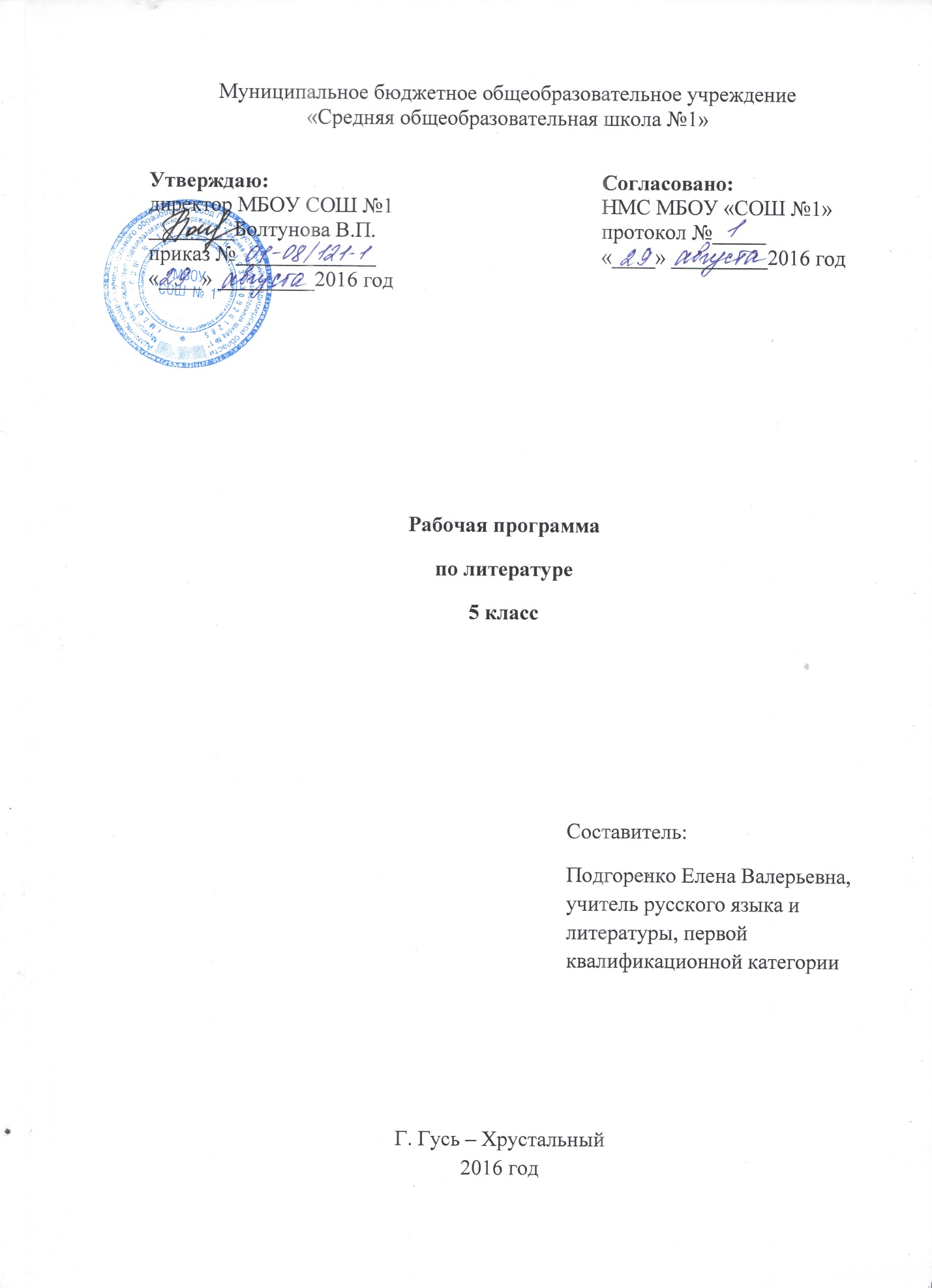 Пояснительная запискаРабочая программа составлена в соответствии Федеральным государственным стандартом основного общего образования, утверждённым 17 декабря 2010 г. Приказом Министерства образования и науки РФ № 1897, Примерной программой основного общего образования «Литература 5-9 класс» (Стандарты второго поколения)  и  авторской программой по литературе для 5-11-х классов общеобразовательной школы /Авторы-составители: Г.С. Меркин, С.А. Зинин, В.А. Чалмаев., образовательной программой основного общего образования МБОУ «СОШ №1», учебным планом МБОУ «СОШ №1», положением о рабочей программе МБОУ «СОШ №1». Программа реализуется без изменений.Главной целью рабочей программы является формирование способности ориентироваться в информационно-культурном пространстве путем реализации в курсе литературы метапредметных программ: «Развитие УУД», «Формирование ИКТ-компетентности обучающихся», «Основы учебно-исследовательской и проектной деятельности», «Основы смыслового чтения и работы с текстом».Задачи программы:развивать интеллектуальные и творческие способности учащихся, необходимые для успешной социализации и самореализации личности;развивать умение смыслового чтения и анализа, основанного на понимании образной природы искусства слова, опирающегося на принципы единства художественной формы и содержания, связи искусства с жизнью, историзма;формировать умение читать, комментировать, анализировать и интерпретировать художественный текст;способствовать овладению возможными алгоритмами постижения смыслов, заложенных в художественном тексте (или любом другом речевом высказывании), и создание собственного текста, представление своих оценок и суждений по поводу прочитанного;способствовать овладению важнейшими общеучебными умениями и универсальными учебными действиями (формулировать цели деятельности, планировать ее, осуществлять библиографический поиск, находить и обрабатывать необходимую информацию из различных источников, включая Интернет и др.);научить использовать опыт общения с произведениями художественной литературы в повседневной жизни и учебной деятельности, речевом самосовершенствовании;повысить индивидуальную активность;повысить внутреннюю мотивацию к изучению предметов;расширить кругозор школьников.Программа предусматривает возможность интеграции с МХК, русским языком и ИКТ.Отличительной особенностью данной программы является включение в её структуру электронного приложения, которое содержит интерактивное поурочно-тематическое планирование с активными гиперссылками для эффективной организации учебного процесса.Программа предполагает развитие информационной культуры учащихся, что позволяет рассматривать и изучать одни и те же объекты (произведения) с различных точек зрения. Таким образом, учащиеся погружаются в информационно-культурное пространство.Построенная таким образом программа представляет собой гибкую методическую систему, обеспечивающую такую духовно-практическую деятельность педагога и ученика, при которой знания не даются в готовом виде, а добываются учащимися самостоятельно или в совместной деятельности с учителем, родителями, учениками.Общая характеристика учебного предметаРусская литература является одним из основных источников  обогащения речи учащихся, формирования их речевой культуры, коммуникативных навыков. Изучение языка художественных произведений способствует пониманию учащимися эстетической функции слова, овладению ими стилистически окрашенной русской речью.Специфика учебного предмета «литература»определяется тем, что он представляет собой единство словесного искусства и основ науки (литературоведения), которая изучает это искусство.Курс литературы в 5 классе строится на основе сочетания концентрического, историко-хронологического и проблемно- тематического принципов.Формы организации образовательного процессаМесто учебного предмета в учебном планеФедеральный базисный учебный план для образовательных учреждений РФ предусматривает обязательное изучение литературы на этапе основного общего образования, в том числе в 5 классе – 105 часов (3 урока в неделю).Результаты изучения учебного предметаЛичностными результатами являются:• совершенствование духовно-нравственных качеств личности, воспитание чувства любви к многонациональному Отечеству, уважительного отношения к русской литературе, к культурам других народов;• самоопределение и самопознание, ориентация в системе личностных смыслов на основе соотнесения своего «я» с художественным миром авторов и судьбами их героев.Метапредметные результаты изучения предмета «Литература» в основной школе проявляются в:• умении понимать проблему, выдвигать гипотезу, структурировать материал, подбирать аргументы для подтверждения собственной позиции, выделять причинно-следственные связи в устных и письменных высказываниях, формулировать выводы;• умении самостоятельно организовывать собственную деятельность, оценивать ее, определять сферу своих интересов;• умении работать с разными источниками информации, находить ее, анализировать, использовать в самостоятельной деятельности.Предметные результаты выпускников основной школы состоят в следующем:в познавательной сфере:• понимание ключевых проблем изученных произведений русского фольклора и фольклора других народов, древнерусской литературы, литературы XVIII в., русских писателей XIX—XX вв., литературы народов России и зарубежной литературы; • понимание связи литературных произведений с эпохой их написания, выявление заложенных в них вневременных, непреходящих нравственных ценностей и их современного звучания;• умение анализировать литературное произведение: определять его принадлежность к одному из литературных родов и жанров; понимать и формулировать тему, идею, нравственный пафос литературного произведения, характеризовать его героев, сопоставлять героев одного или нескольких произведений;• определение в произведении элементов сюжета, композиции, изобразительно-выразительных средств языка, понимание их роли в раскрытии идейно-художественного содержания произведения (элементы филологического анализа);• владение элементарной литературоведческой терминологией при анализе литературного произведения;2) в ценностно-ориентационной сфере:• приобщение к духовно-нравственным ценностям русской литературы и культуры, сопоставление их с духовно-нравственными ценностями других народов;• формулирование собственного отношения к произведениям русской литературы, их оценка; • собственная интерпретация (в отдельных случаях) изученных литературных произведений;• понимание авторской позиции и свое отношение к ней;3) в коммуникативной сфере:• восприятие на слух литературных произведений разных жанров, осмысленное чтение и адекватное восприятие; • умение пересказывать прозаические произведения или их отрывки с использованием образных средств русского языка и цитат из текста; отвечать на вопросы по прослушанному или прочитанному тексту; создавать устные монологические высказывания разного типа; уметь вести диалог;• написание изложений и сочинений на темы, связанные с тематикой, проблематикой изученных произведений, классные и домашние творческие работы, рефераты на литературные и общекультурные темы;4) в эстетической сфере:• понимание образной природы литературы как явления словесного искусства; эстетическое восприятие произведений литературы; формирование эстетического вкуса;• понимание русского слова в его эстетической функции, роли изобразительно-выразительных языковых средств в создании художественных образов литературных произведений.Важнейшими целями, которые должны быть реализованы в течение всех лет обучения, являются развитие устойчивого интереса к самостоятельному чтению и формирование представлений о русской литературе как национальном достоянии. Именно поэтому и в программе, и в учебнике предполагаются органическое единство учебной и внеурочной деятельности по литературе, системная работа по литературному краеведению, достаточно широкое поле для введения информации о смежных искусствах, позволяющих, с одной стороны, увидеть многофункциональные возможности литературы, а с другой — выявить интеграцию литературы с другими искусствами и определить значение каждого из них, способы взаимовлияния.Воспитание духовно развитой личности, формирование гражданского сознания, чувства патриотизма, любви и уважения к литературе и ценностям отечественной культуры происходят как через отбор литературных произведений в соответствии с возрастом и уровнем читательских интересов учащихся, так и через предложенную систему вопросов по выявлению первичного восприятия текстов, словесных и литературных игр, обращенных к языковому чутью школьников. Богатый методический и теоретический материал дан в системе разнообразных рубрик, позволяющих подойти к процессу обучения дифференцированно, с учетом возможностей и интересов конкретного ученика.Планируемые результаты изучения учебного предмета Предметные результаты:- адекватное восприятие воспринятых на слух или прочитанных произведений в объеме программы;- знание изученных текстов;- овладение элементарными навыками анализа содержания литературного произведения (умение воспроизвести сюжет, оценить роль изобразительных средств в раскрытии идейно-художественного содержания);- умение использовать основные теоретические понятия, связанные с сюжетом (композиция, завязка, кульминация, развязка: пролог, эпилог).Метапредметные результаты:- овладение техникой составления плана;- овладение различными типами пересказа;- умение подбирать аргументы при обсуждении произведения, в том числе целесообразное использование цитирования;- умение формулировать доказательные выводы;- умение владеть разными видами чтения (поисковым, просмотровым, ознакомительным, изучающим) текстов.                 Личностные результаты:- знание наизусть художественных текстов в рамках программы;- формирование читательского мастерства: умение дать доказательное суждение о прочитанном, определить собственное отношение к прочитанному;- овладение навыками литературных игр;- формирование собственного мнения;- формирование навыка чтения отдельной группы учащихся.Содержание тем учебного предмета5 классВведениеКнига – твой друг. Книга и ее роль в духовной жизни человека и общества (родина, край, искусство, нравственная память). Литература как искусство слова. Писатель – книга – читатель. Книга художественная и учебная.Особенности работы с учебной хрестоматией (сведения о писателях, художественные произведения, вопросы и задания, статьи, справочный аппарат, иллюстрации и т. д.).Из мифологииРассказ о мифе и мифологии. Миф – своеобразная форма мироощущения древнего человека, стремление к познанию мира. Миф как явление эстетическое. Основные категории мифов. Возникновение мифов. Мифологические герои и персонажи.Античный миф: происхождение мира и богов: «Рождение Зевса», «Олимп». Представления древних греков о сотворении Вселенной, богов и героев. Гомер. «Одиссея» («Одиссей на острове циклопов. Полифем»). Рассказ о Гомере. Сюжет мифа. Образы Одиссея и Полифема.Теория литературы: миф, легенда, предание; мифологический сюжет; мифологический герой; мифологический персонаж.Развитие речи: подбор ключевых слов и словосочетаний, различные виды пересказа, словесное рисование, выборочное чтение отдельных эпизодов и их пересказ.Связь с другими искусствами: гомеровские сюжеты в изобразительном искусстве и книжной графике.Краеведение: легенды, мифы и предания в регионе.Возможные виды внеурочной деятельности: час поэзии (или вечер одного стихотворения) — чтение наизусть стихотворений из античной поэзии.Из устного народного творчестваИстоки устного народного творчества, его основные виды.Сказки. Волшебная сказка: «Царевна-лягушка». Сюжет в волшебной сказке: зачин, важное событие, преодоление препятствий, поединок со злой силой, победа, возвращение, преодоление препятствий, счастливый финал. Сказочные образы. Нравственная проблематика сказки: добрая и злая сила в сказках. Бытовая сказка: «Чего на свете не бывает».Отличие бытовой сказки от волшебной. Сюжеты и реальная основа бытовых сказок. Своеобразие лексики в сказках. Сказка и миф: сходства и различия. Сказки народов России. «Падчерица».Теория литературы: загадки, пословицы, поговорки (развитие представлений); антитеза, антонимы, иносказание. Сказка. Типы сказок (о животных, волшебные, бытовые). Особенности сказок (присказка, зачин, повтор, концовка, постоянные эпитеты, сравнения и пр.). Сказочный персонаж. Типы сказочных персонажей. Образы животных, образ-пейзаж.Развитие речи: работа со словарями, составление словарной статьи; сказывание сказки; сочинение собственной сказки.Связь с другими искусствами: работа с иллюстрациями книжная выставка, кинофильмы и мультипликации по мотива сказочных сюжетов.Краеведение: сказки и другие жанры фольклора в регионе.Возможные виды внеурочной деятельности: вечер сказок, фольклорный праздник, предметная неделя и др.Басни народов мираЭзоп. Краткие сведения о баснописце. Басня «Ворон и Лисица». Раскрытие характеров персонажей в баснях: ум, хитрость, сообразительность, глупость, жадность; элементы дидактизма в басне.Теория литературы: басня, притча, эзопов язык.Развитие речи: выразительное чтение, письменный ответ на вопрос.Связь с другими искусствами: работа с иллюстрациями, рисунки учащихся.Русская басняРусские басни. Русские баснописцы XVIII века. Нравственная проблематика басен, злободневность. Пороки, недостатки, ум, глупость, хитрость, невежество, самонадеянность; просвещение и невежество — основные темы басен. Русская басня в XX веке.В.К. Тредиаковский. Краткие сведения о писателе. Басня«Ворон и Лиса».А.П. Сумароков. Краткие сведения о писателе. Басня «Ворона и Лиса».И.А. Крылов. Краткие сведения о писателе. Детство. Отношение к книге. Басни: «Ворона и Лисица», «Демьянова уха», «Волк на псарне», «Свинья под Дубом» и др. по выбору. Тематика басен И.А. Крылова. Сатирическое и нравоучительное в басне. Образный мир басен И.А. Крылова.СВ. Михалков. Басни: «Грибы», «Зеркало». Тематика, проблематика.Теория литературы: басенный сюжет; мораль, аллегория, сравнение, гипербола.Развитие речи: различные типы чтения (в том числе чтение наизусть, конкурс на лучшее чтение, чтение по ролям); инсценирование басни.Связь с другими искусствами: работа с иллюстрациями мультипликации басен И.А. Крылова.Краеведение: заочная экскурсия («У памятника И.А. Крылову»); сбор материалов о баснописцах региона.Возможные виды внеурочной деятельности: «В литературной гостиной» –  конкурс на лучшую инсценировку басни; устный журнал «Дедушка Крылов».Из литературы XIX векаА.С. ПУШКИНКраткие сведения о детстве и детских впечатлениях поэта. Пушкин и книга. А.С. Пушкин и няня Арина Родионовна. Стихотворение «Няне». Образы природы в стихотворениях поэта «Зимняя дорога». «Сказка о мертвой царевне и о семи богатырях». «Пушкинская сказка — прямая наследница народной». Гуманистическая направленность пушкинской сказки Герои и персонажи в «Сказке...». Литературная сказка и ее отличия от фольклорной; добро и зло в сказке А.С. Пушкина: чувство благодарности; верность, преданность, зависть, подлость; отношение автора к героям. Поэма «Руслан и Людмила» (отрывок). Сказочные элементы. Богатство выразительных средств.Теория литературы: первое представление о пейзажной лирике; риторическое обращение; фольклорные элементы.Развитие речи: выразительное чтение, в том числе наизусть; письменный ответ на вопрос; рассказ о герое; словесное рисование.Связь с другими искусствами: работа с иллюстрациям портреты поэта. Кинематографические и музыкальные произведения на сюжеты сказок А.С. Пушкина.Краеведение: литературная викторина («Пушкинские места в Москве и Петербурге»).Возможные формы внеурочной деятельности: конкурс на лучшее знание сказок А.С. Пушкина, вечер пушкинской сказки.Поэзия XIX века о родной природеА.А. Фет. «Чудная картина...»М.Ю.Лермонтов. «Когда волнуется желтеющая нива...» Ф.И. Тютчев. «Есть в осени первоначальной... », «Весенние воды».Е.А. Баратынский. «Весна, весна! как воздух чист!..» И.З.Суриков. «В ночном».М.Ю. ЛЕРМОНТОВКраткие сведения о детских годах писателя. Стихотворение «Бородино». История создания стихотворения. Бородинская битва и русский солдат в изображении М.Ю. Лермонтова. Художественное богатство стихотворения. История и литература; любовь к родине, верность долгу.Теория литературы: эпитет, сравнение, метафора (развитие представлений о тропах); звукопись.Развитие речи: выразительное чтение наизусть, письменный ответ на вопрос учителя, творческая работа «На Бородинском поле», составление кадров кинофильма (мультфильма).Связь с другими искусствами: портрет, работа с иллюстрациями, в том числе с материалами о Бородинской панораме в Москве.Краеведение: литературная игра «Что? Где? Когда?» или викторина («Тарханы — Москва»; «На поле Бородина»).Н.В. ГОГОЛЬКраткие сведения о писателе. Малороссия в жизни и судьбе Н.В. Гоголя. Повесть «Ночь перед Рождеством».Отражение в повести славянских преданий и легенд; образы и события повести. Суеверие, злая сила, зло и добро в повести.Теория литературы: мифологические и фольклорные мотивы в художественном произведении; фантастика; сюжет; художественная деталь, портрет, речевая характеристика.Развитие речи: краткий выборочный пересказ, подбор материала для изложения с творческим заданием, формулировка учащимися вопросов для творческой работы, словесное рисование.Связь с другими искусствами: выставка «Различные издания повести Н.В. Гоголя».Краеведение: литературная викторина «На родине Н.В. Гоголя».Возможные виды внеурочной деятельности: написание сценария, инсценирование фрагментов повести.И.С. ТУРГЕНЕВДетские впечатления И.С. Тургенева. Спасское-Лутовиново в представлениях и творческой биографии писателя. Рассказ «Муму» и стихотворение в прозе «Воробей». Современники о рассказе «Муму». Образы центральные и второстепенные; образ Муму. Тематика и социальная проблематика рассказа. Социальная несправедливость, бесправие, беззаконие, добродетельность, добросердечие, добродушие, доброта, добронравие, гуманность, сострадание в рассказе. И.С. Тургенев о языке в стихотворении и прозе «Русский язык».Теория литературы: рассказ; углубление представления о теме художественного произведения; стихотворение в прозе, эпитет, сравнение (развитие представлений).Развитие речи: краткий выборочный пересказ, сопоставление персонажей, рассказ о герое по плану, письменный отзыв на эпизод, словесное рисование (портрет героя), составление вопросов и заданий для литературной викторины (конкурс), чтение наизусть.Связь с другими искусствами: работа с иллюстрациями, рисунки учащихся, экранизация рассказа И.С. Тургенева.Краеведение: заочная литературно-краеведческая экскурсия «Спасское-Лутовиново».Н.А. НЕКРАСОВДетские впечатления поэта. Стихотворение «Крестьянские дети». Основная тема и способы ее раскрытия. Отношение автора к персонажам стихотворения. Стихотворение «Тройка».Теория литературы: фольклорные элементы в художественном произведении; строфа; эпитет, сравнение (развитие представлений).Развитие речи: выразительное чтение, рассказ о герое, работа со словарями.Связь с другими искусствами: иллюстрации к поэме.Краеведение: страницы устного журнала о Н.А. Некрасове. («Грешнево – Карабиха»).Л.Н. ТОЛСТОЙСведения о писателе. Л.Н. Толстой в Ясной Поляне. Яснополянская школа. Рассказ «Кавказский пленник».Творческая история. Тема и основные проблемы: смысл жизни, справедливость; свобода, неволя в повести. Две жизненные позиции (Жилин и Костылин). Любовь как высшая нравственная основа в человеке. Своеобразие сюжета. Речь персонажей и отражение в ней особенностей характера и взгляда на жизнь и судьбу.Теория литературы: рассказ (развитие представлений); портрет; завязка, кульминация, развязка.Развитие речи: различные виды чтения, письменный отзыв на эпизод, рассказ по плану, письменная формулировка вывода, дискуссия.Связь с другими искусствами: выставка-конкурс рисунков учащихся.Краеведение: материалы к выставке о Л.Н. Толстом («Ясная Поляна»).А.П. ЧЕХОВДетские и юношеские годы писателя. Семья А.П. Чехова. Врач А.П. Чехов и писатель Антоша Чехонте. Книга в жизни А.П. Чехова. Рассказ «Злоумышленник»: тема; приемы создания характеров и ситуаций; отношение писателя к персонажам. Жанровое своеобразие рассказа.Теория литературы: юмор (юмористическая ситуация), комическая ситуация, ирония; роль детали в создании художественного образа; антитеза, метафора, градация.Развитие речи: чтение по ролям, пересказ юмористического произведения, отзыв об эпизоде, подготовка учащимися вопросов и заданий для экспресс-опроса.Связь с другими искусствами: рисунки учащихся.Краеведение: создание диафильма «По чеховским местам (Мелихово)».Из литературы XX векаИ.А. БУНИНДетские годы И.А. Бунина. Семейные традиции и их влияние на формирование личности. Книга в жизни И.А.Бунин Стихотворение «Густой зеленый ельник у дороги...»: тема природы и приемы ее реализации; художественное богатство стих творения; второй план в стихотворении. Рассказ «В деревне: слияние с природой; нравственно-эмоциональное состояние персонажа. Выразительные средства создания образов.Теория литературы: стихотворение-размышление, образ-пейзаж, образы животных (развитие представлений).Развитие речи: пересказ и чтение наизусть, цитатный план, письменный ответ на вопрос.Краеведение: заочная литературно-краеведческая экскурсия «Литературный Орел».Л.Н. АНДРЕЕВКраткие сведения о писателе. Рассказ «Петька на даче»: основная тематика и нравственная проблематика рассказа (тяжелое детство; сострадание, чуткость, доброта). Роль эпизода в создании образа героя; природа в жизни мальчика. Значение финала.Теория литературы: тема, эпизод, финал.Развитие речи: пересказ краткий, выборочный; составление вопросов; письменный ответ на вопрос.А.И. КУПРИНКраткие сведения о писателе. Рассказ «Золотой петух» Тема, особенности создания образа.Теория литературы: рассказ (расширение и углубление представлений); характеристика персонажа, портрет героя.Развитие речи: пересказ от другого лица, отзыв об эпизоде.Связь с другими искусствами: рисунки учащихся.А.А. БЛОКДетские впечатления А. Блока. Книга в жизни юного А. Блока. Блоковские места (Петербург, Шахматово)Стихотворение «Летний вечер»: умение чувствовать красоту природы и сопереживать ей; стихотворение «Полный месяц над лугом...»: образная система, художественное своеобразие стихотворения.Теория литературы: антитеза.Развитие речи: выразительное чтение, рассказ с использованием ключевых слов, альтернативное изложение.Краеведение: подбор материала о блоковском Петербурге и имении Шахматово.С.А. ЕСЕНИНДетские годы С. Есенина. В есенинском Константинове. Стихотворения: «Ты запой мне ту песню, что прежде...», «Поет зима – аукает... », «Нивы сжаты, рощи голы... » – по выбору. Единство человека и природы. Малая и большая родина.Теория литературы: эпитет, метафора, сравнение, олицетворение (развитие представлений о понятиях).Развитие речи: чтение наизусть, цитатный план.Связь с другими искусствами: работа с иллюстрациями, художественными и документальными фотографиями.Краеведение: заочная литературно-краеведческая экскурсия «Константиново – Москва».А.П. ПЛАТОНОВКраткие биографические сведения о писателе. Рассказ «Никита». Тема рассказа. Мир глазами ребенка (беда и радость; злое и доброе начало в окружающем мире); образ Никиты.Развитие речи: рассказ о писателе, художественный пересказ фрагмента, составление словаря для характеристики предметов и явлений.Связь с другими искусствами: рисунки учащихся.П.П. БАЖОВКраткие сведения о писателе. Сказ «Каменный цветок». Человек труда в сказе П.П. Бажова (труд и мастерство, вдохновение). Приемы создания художественного образа.Теория литературы: сказ, отличие сказа от сказки, герой повествования, афоризм.Развитие речи: пересказ от другого лица, отзыв об эпизоде. Связь с другими искусствами: рисунки учащихся.Краеведение: Екатеринбург П.П. Бажова.Н.Н. НОСОВКраткие сведения о писателе. Рассказ «Три охотника»: тема, система образов.Развитие речи: пересказ.Е.И. НОСОВКраткие сведения о писателе. Рассказ «Как патефон петуха от смерти спас». Добро и доброта. Мир глазами ребенка; юмористическое и лирическое в рассказе. Воспитание чувства милосердия, сострадания, участия, заботы о беззащитном.Теория литературы: юмор (развитие представлений).Развитие речи: пересказ (краткий и от другого лица), письменный ответ на вопрос, инсценированное чтение.Возможные виды внеурочной деятельности: инсценирование.Родная природа в произведениях писателей XX векаЧас поэзии «Поэзия и проза XX века о родной природе»:В.Ф. Боков. «Поклон »;Н.М. Рубцов. «В осеннем лесу »;Р. Г. Гамзатов. «Песня соловья »;В.И. Белов. «Весенняя ночь»;В.Г. Ра с п у т и н. «Век живи — век люби» (отрывок).Из зарубежной литературыД. ДЕФОКраткие сведения о писателе. Роман «Жизнь, необыкновенные и удивительные приключения Робинзона Крузо» (отрывок). Сюжетные линии, характеристика персонажей (находчивость, смекалка, доброта), характеристика жанра.Теория литературы: притча, приключенческий роман, роман воспитания, путешествие (первичные представления о данных понятиях).Развитие речи: различные виды пересказа, изложение с элементами сочинения.Связь с другими искусствами: работа с иллюстрациями, рисунки учащихся.Х.К. АНДЕРСЕНКраткие сведения о писателе, его детстве. Сказка «Соловей»: внешняя и внутренняя красота, благодарность.Теория литературы: философская сказка (развитие представлений), авторский замысел и способы его характеристики.Развитие речи: различные виды пересказов, письменный отзыв об эпизоде.Связь с другими искусствами: работа с иллюстрациями, рисунки учащихся.Возможные виды внеурочной деятельности: написание сценария мультфильма, инсценирование сказки и ее постановка.М. ТВЕНКраткие сведения о писателе. Автобиография и автобиографические мотивы. Роман «Приключения Тома Сойера» (отрывок): мир детства и мир взрослых.Теория литературы: юмор, приключения как форма детской фантазии.Развитие речи: различные виды чтения и пересказа, письменный отзыв о герое.Связь с другими искусствами: работа с иллюстрациями, рисунки учащихся.Ж. РОНИ-СТАРШИЙКраткие сведения о писателе. Повесть «Борьба за огонь» (отдельные главы). Гуманистическое изображение древнего человека. Человек и природа, борьба за выживание, эмоциональный мир доисторического человека.Развитие речи: составление плана, письменная и устная характеристика героя.ДЖ. ЛОНДОНКраткие сведения о писателе. Детские впечатления. «Сказание о Кише» (период раннего взросления в связи с обстоятельствами жизни; добро и зло, благородство, уважение взрослых).Теория литературы: рассказ (развитие представлений).Развитие речи: различные виды пересказов, устный и письменный портрет героя.А. ЛИНДГРЕНКраткие сведения о писательнице. Роман «Приключения Эмиля из Лённеберги » (отрывок).Возможные виды внеурочной деятельности: литературная викторина.Итоговый урок.Встреча в литературной гостиной («Путешествие в мир книги»), или «Литературный карнавал» или литературный час («Я хочу рассказать вам...»).Для заучивания наизустьИ.А. Крылов. Басня – на выбор.А.С. Пушкин. Отрывок из «Сказки о мертвой царевне и о семи богатырях».М.Ю. Лермонтов. «Бородино» (отрывок). Н.А. Некрасов. Одно из стихотворений – по выбору. Одно из стихотворений о русской природе поэтов XIX век А.А. Блок. «Летний вечер».И.А. Бунин. Одно из стихотворений – по выбору. С.А. Есенин. Одно из стихотворений – по выбору. Одно из стихотворений о русской природе поэтов XX века.Для домашнего чтенияАнтичные мифыНочь, Луна, Заря и Солнце. Нарцисс.Сказания русского народаУстроение мира. Первая битва Правды и Кривды. Рождение Семаргла, Стрибога. Битва Семаргла и Черного Змея.Детская БиблияРусское народное творчествоСказки: «Лиса и журавль», «Ворона и рак», «Иван – крестьянский сын и чудо-юдо», «Поди туда – не знаю куда, принеси то – не знаю что».Загадки, частушки, пословицы, поговорки.Литературные сказкиВ.Ф. Одоевский, Л.Н. Толстой, А.Н. Толстой (1-2 по выбору).Сказки братьев Гр и мм, Ш. Перро, Х.К. А н д е р с е н а (1-2 по выбору).Из древнерусской литературыДомострой. Как детям почитать и беречь отца и мать, и повиноваться им, и утешать их во всем.Из «Хождения за три моря » Афанасия Никитина.Из литературы XVIII векаМ.В. Ломоносов. «Лишь только дневный шум умолк...»Из литературы XIX векаИ.А. Крылов. «Ларчик», «Обоз». К.Ф. Рылеев. «Иван Сусанин». Е.А. Баратынский. «Водопад». А.С.Пушкин.«Кавказ», «Выстрел». М.Ю. Лермонтов. «Ветка Палестины», «Пленный рыцарь», «Утес».А.В. Кольцов. «Осень», «Урожай».Н.В. Гоголь. «Заколдованное место»Н.А. Некрасов. «Накануне светлого праздника».Д.В. Григорович. «Гуттаперчевый мальчик».И.С. Тургенев. «Бежин луг», из «Записок охотника».В.М. Г а р ш и н. «Сказка о жабе и розе».А.А. Фет. «Облаком волнистым...», «Печальная береза».И.С. Никитин. «Утро», «Пахарь».Я.П. Полонский. «Утро».Описание учебно-методического обеспечения  образовательного процессаПрограмма курса «Литература».  5 – 9 классы общеобразовательной школы /Авт.-сост.: Г.С. Меркин, С.А. Зинин.  – М.:ООО «Русское слово – учебник», 2012. (ФГОС . Инновационная школа)  Учебник «Литература. 5 класс» (Авт.-сост. Г.С.Меркин). В 2-х частях.-2-е изд.-М.: ООО  «Русское слово - учебник», 2013.Планирование и материалы к курсу «Литература 5 класс» (Авт.-сост. Г.С.Меркин, Б.Г. Меркин). М.: «Русское слово», 2008.Примерные программы по учебным предметам. Литература. 5-9 классы: проект. - М.: Просвещение, 2011.- (Стандарты второго поколения).Рабочая программа к учебникам Г.С.Меркина «Литература . 5 класс»/ авт.-сост. Ф.Е.Соловьева. - М.:ООО «Русское слово – учебник», 2012. (ФГОС . Инновационная школа)  Соловьёва Ф.Е. Рабочая тетрадь к учебнику Г.С.Меркина «Литература». 5 класс: В 2 ч. - М.:: ООО «Русское слово - учебник», 2013.Соловьева Ф.Е Тематическое планирование к учебнику "Литература. 5 класс" (авт.-сост. Г.С. Меркин)/под ред. Г.С. Меркина. - М.:ООО "ТИД "Русское слово" - РС",2010 г.Соловьева Ф. Е. Уроки литературы. К учебнику «Литература. 5 класс» (авт.-сост. Г.С.Меркин): методическое пособие/Ф.Е.Соловьёва/ под ред. Г.С. Меркина. – 2 изд. – М.: ООО «ТИД «Русское слово – РС», 2011.Описание материально-технического обеспечения  образовательного процесса Материальная база кабинета: компьютер;проектор;экран;локальная сеть;принтер;Информационно-компьютерная поддержка.Электронная библиотека школьникаИнтернет-ресурсы: Требования к современному уроку в условиях введения ФГОСhttp://www.gia3.ru/publ/opyt_i_praktika/trebovanija_k_sovremennomu_uroku_v_uslovijakh_vvedenija_fgos/4-1-0-4Сайт: Единая коллекция образовательных ресурсов http://school-collection.edu.ru/catalog/teacher/Таблицы демонстрационные к основным теоретико-литературным понятиямПортреты поэтов и писателей Интернет-ресурсы:Библиотеки:http://www.bibliogid.ruhttp://www.bibliotekar.ruЭлектронная библиотека нехудожественной литературы по русской и мировой истории, искусству, культуре, прикладным наукам. Книги, периодика, графика, справочная и техническая литература для учащихся средних и высших учебных заведений. Статьи и книги по литературе, истории, мифологии, религии, искусству, прикладным наукам, художественные галереи и коллекции.http://www.drevne.ruОбразовательный портал «Древнерусская литература».http://www.gramma.ru  http://www.gumer.infoБиблиотека Гумер-гуманитарные науки (например, литературоведение).http://www.encyclopedia.ruКаталог электронных энциклопедий (ссылки) по разным направлениям.http://www.krugosvet.ruhttp://www.Lib.ruБиблиотека Максима Мошкова.http://www.litera.ru Сервер "Литература" объединяет информацию о лучших литературных ресурсах русского Интернета: электронные библиотеки, рецензии на книжные новинки, литературные конкурсы и многое другое. На сервере также размещен сетевой литературный журнал "Словесность".http://litera.edu.ruКоллекция: русская и зарубежная литература для школы.http://www.litwomen.ruСайт мировых новостей о литературе.http://magazines.russ.ruЭлектронная библиотека современных литературных журналов России.http://www.russianplanet.ruСайт имеет следующие рубрики: библиотека детской русской и зарубежной литературы, история, филолог, вокруг света, мир знаний, Пушкин, шахматы, музеи , новости.http://www.russianplanet.ru/filolog/ruslit/index.htmСайт о древней литературе Руси, Востока, Западной Европы; о фольклоре.http://www.pushkinskijdom.ruСайт института русской литературы (Пушкинский дом) Российской Академии наук (статус государственного учреждения).http://www.vavilon.ruСайт посвящен современной русской литературе.http://feb–web.ruСайт Президентской библиотеки им. Б. Н. Ельцинаhttp://www.prlib.ru/Pages/Default.aspx Электронные наглядные пособия:Библиотекарь. РУhttp://www.bibliotekar.ru/index.htm Русская литература 18-20 вв.http://www.a4format.ru/ Большая художественная галереяhttp://gallerix.ru/ уроки-практические работы;уроки-«Погружения»;уроки-деловые игры;уроки-соревнования;уроки-консультации;компьютерные урокиуроки с групповыми формамиработы;уроки взаимообучения учащихся;уроки- мастерские;уроки, которые ведутучащиеся;уроки-зачеты;уроки-конкурсы;уроки-диспуты;уроки-игры;уроки-диалоги;уроки-конференции;уроки-семинары;уроки-экскурсии;уроки-путешествия.№ п/пНаименование раздела.Тема урокаТип урокаОсновные виды деятельности учащихсяПланируемые результатыЛичностныеМетапредметныеПредметныеМатериально-техническое обеспечение123456Введение (1 ч.)1.Книга – твой друг.Урок изучения нового материалаРабота с учебником, работа  в парах, составление пословиц, участие в игровой ситуацииЛичностные: формирование представлений о познании как гуманистической ценности, роли книги как духовного завещания, способа познания прошлого, осмысления настоящего и будущего;Метапредметные:-умение организовывать учебное сотрудничество и совместную деятельность с учителем и сверстниками; осознание значимости чтения и изучения литературы для своего дальнейшего развития; понимание литературы как одной из основных национально-культурных ценностей народа, как особого способа познания жизни;Предметные: умение создавать устные монологические высказывания разного типа, вести диалог.Учебники, презентацияИз мифологии  (3 ч.)2.Античный миф. «Рождение Зевса».Урок изучения нового материалаСообщения, составление вопросов, выразительное чтение, работа с таблицей.Личностные:умение чувствовать красоту и выразительность речи, стремиться к совершенствованию собственной речи; самостоятельно формулировать проблему (тему) и цели урока;Метапредметные:- умение пользоваться разными видами чтения; уметь формулировать собственное мнение и позицию;Предметные:- умение осознанно воспринимать и понимать фольклорный текст; выразительно читать мифы, соблюдая соответствующую интонацию «устного высказывания».Слайдовая презентация3.Миф «Олимп».Комбини-рованный урокСообщения, работа с таблицей, с иллюстрациями, беседаЛичностные: формирование представлений о совершенстве как гуманистической ценности, понятиях «нравственные принципы» и «авторитеты»; формирование целостного мировоззрения, соответствующего современному уровню развития науки и общественной практики;Метапредметные:- формирование и развитие компетентности в области использования информационно-коммуникационных технологий; умение организовывать учебное сотрудничество и совместную деятельность с учителем и сверстниками; работать индивидуально и в группах; развитие способности понимать литературные художественные произведения, отражающие разные этнокультурные традиции;Предметные: понимание связи литературных произведений с эпохой их написания, выявление заложенных в них вневременных, непреходящих ценностей и их современного звучания; владение литературоведческим термином «предание»; умение отвечать на вопросы по прослушанному или прочитанному тексту.Слайдовая презентация4.«Одиссей на острове циклопов. Полифем».Комбини-рованный урокСообщения, составление плана ,выразительное чтение, работа в парах, составление таблицы.Личностные:-формирование представлений о патриотизме как гуманистической ценности, единстве трагического и комического, высоких чувств (патриотизм, почтение к богам) и житейского, прозаического;Метапредметные:- формирование и развитие компетентности в области использования информационно-коммуникационных технологий; умение организовывать учебное сотрудничество и совместную деятельность с учителем и сверстниками; работать индивидуально и в группах; развитие способности понимать литературные художественные произведения, отражающие разные этнокультурные традиции;Предметные:-понимание связи литературных произведений с эпохой их написания, выявление заложенных в них вневременных, непреходящих ценностей и их современного звучания; владение литературоведческими терминами «мифологический герой» и «персонаж»; умение вести диалог; понимание образной природы литературы как явления словесного искусства.иллюстрации по теме урокаИз устного народного творчества (8 ч.+ 1 ч.р/р)5.Загадки.Урок изучения нового материалаРабота с учебником, заполнение таблицы, сообщения, конструирование загадкиЛичностные:  формирование представлений о высших ценностях; осмысление сущности мифологических представлений, культовой, мистической и социальной роли загадки; совершенствование духовно-нравственных качеств личности;Метапредметные:- умение организовывать учебное сотрудничество и совместную деятельность с учителем и сверстниками; работать индивидуально и в группах; формировать умения осознавать художественную картину жизни, отражённую в литературном произведении, на уровне не только эмоционального восприятия, но и интеллектуального осмысленияПредметные:-понимание ключевых проблем изученных произведений русского фольклора; владение литературоведческим термином «загадка»; восприятие на слух литературных произведений разных жанров, осмысленное чтение и адекватное восприятие; формирование собственного отношения к произведениям русского фольклора, их оценка.Слайдовая презентация6.Пословицы и поговорки.Урок изучения нового материалаБеседа, составление таблицы, экскурсия по книжной выставке.Личностные: формирование представлений о социальных ценностях гуманизма: о духовном облике народа, его стремлениях, идеалах, христианских верованиях, нравственности, качествах характера;Метапредметные: умение организовывать учебное сотрудничество и совместную деятельность с учителем и сверстниками; работать индивидуально и в группах; формировать умения воспринимать, анализировать, критически оценивать и интерпретировать прочитанное;Предметные: понимание ключевых проблем изученных произведений русского фольклора; владение литературоведческими терминами «Пословицы и поговорки», «антитеза», «антонимы», «иносказание»; восприятие на слух литературных произведений разных жанров, осмысленное чтение и адекватное восприятие; приобщение к духовно-нравственным ценностям русской культуры, сопоставление их с духовно-нравственными ценностями других народов.Слайдовая презентация7.Литературная игра.Урок-играКонструирование пословиц, составление толкований, ответы на вопросы, защита иллюстрацийЛичностные: формирование осознанного, уважительного и доброжелательного отношения к другому человеку, его мнению;Метапредметные:- умение организовывать учебное сотрудничество и совместную деятельность с учителем и сверстниками; работать индивидуально и в группах; осознание значимости чтения и изучения литературы для своего дальнейшего развития; формирование потребности в систематическом чтении как средстве познания мира и себя в этом мире, гармонизации отношений человека и общества, многоаспектного диалога;Предметные: умение создавать устные монологические высказывания разного типа; вести диалог; понимание связи фольклорных произведений с эпохой их написания, выявление заложенных в них вневременных, непреходящих нравственных ценностей и их современного звучания.Рабочие тетради8.Анализ письменных работУрок развития речиВыявление фактических, логических, речевых ошибок, редактированиеЛичностные:- умение чувствовать красоту и выразительность речи, стремиться к совершенствованию собственной речи;Метапредметные:- умение организовывать учебное сотрудничество и совместную деятельность с учителем и сверстниками; оценивать выполнение учебной задачиПредметные:- умение создавать устные монологические высказывания, вести диалог9Сказка. «Царевна-лягушка». Подготовка к мини-проекту.Урок изучения нового материала, работа над мини-проектомСоставление плана, таблицы, лексическая работа, пересказ, работа над мини-проектомЛичностные: формирование представлений об эстетических ценностях гуманизма, о красоте внешней и внутренней, справедливости, счастье настоящих людских отношений, не омраченных помыслами о знатности и богатстве, о необходимости обретения существования, достойного душевных качеств человека, о торжестве справедливости; развитие морального осознания и компетентности в решении моральных проблем;Метапредметные:-умение организовывать учебное сотрудничество и совместную деятельность с учителем и сверстниками; работать индивидуально и в группах; определение в произведении элементов сюжета, композиции, изобразительно-выразительных средств языка, понимание их роли в раскрытии идейно-художественного содержания произведения (элементы филологического анализа);Предметные: понимание ключевых проблем изученных произведений русского фольклора; владение литературоведческими терминами «сказка», «типы сказок», «образы животных», «образ-пейзаж», «композиция волшебной сказки»; определение в произведении элементов сюжета, композиции, изобразительно-выразительных средств языка.Видеофрагмент мультфильма, иллюстрации по теме урока10Сюжет и реальная основа в бытовой сказке «Чего на свете не бывает?» Подготовка к мини-проекту.Комбини-рованный урок, работа над мини-проектомПересказ, составление таблицы, работа над мини-проектом, иллюстрированиеЛичностные:- умение чувствовать красоту и выразительность речи, стремиться к совершенствованию собственной речи; самостоятельно формулировать проблему (тему) и цели урока;Метапредметные:- умение перерабатывать и преобразовывать информацию из одной формы в другую (составлять план, таблицу, схему); излагать содержание прочитанного (прослушанного) текста подробно, сжато, выборочно;Предметные:- умение  выявлять характерные для сказок художественные приемы; формировать  умение высказывать мнение о  проблематике фольклорных текстов как основе развития представлений о нравственном идеале своего народа.Иллюстрации по теме урока11Сказки народов России. «Падчерица». Подготовка к мини-проекту.Комбини-рованный урок, работа над мини-проектомБеседа, пересказ, иллюстрирование, работа над проектомЛичностные: формирование представлений о жизни как экзистенциальной ценности гуманизма; о трудолюбии, терпении как духовном богатстве человека; о зависти, злобе, нерадивости, стремлении к материальному как причинах духовной смерти; развитие морального сознания и компетентности в решении моральных проблем;Метапредметные: умение организовывать учебное сотрудничество и совместную деятельность с учителем и сверстниками; работать индивидуально и в группах; развитие способности понимать литературные художественные произведения, отражающие разные этнокультурные традиции;Предметные:-понимание ключевых проблем изученных произведений русского фольклора; владение литературоведческими терминами «типы сказочных персонажей», «бродячий сюжет», «народная и литературная сказка»; приобщение к духовно-нравственным ценностям  русской литературы и культуры, сопоставление их с духовно-нравственными ценностями других народов.Иллюстрации по теме урока12Особенности волшебной сказки. Подготовка к мини-проекту.Комбини-рованный урок, работа над мини-проектомСообщения, беседа, работа с таблицей, .работа над проектомЛичностные:- формирование ответственного отношения к учению, готовности и способности обучающихся к саморазвитию и самообразованию на основе мотивации к обучению и познанию;Метапредметные: умение организовывать учебное сотрудничество и совместную деятельность с учителем и сверстниками; работать индивидуально и в группах; формировать умение отстаивать свою точку зрения, умение  создавать устные монологические  и  диалогические высказывания;Предметные: понимание связи литературных произведений с эпохой их написания; владение литературоведческими терминами «присказка», «зачин», «повтор», «концовка», «постоянные эпитеты», «сравнения», «композиция сказки», «сказочные формулы».Рабочие тетради13Мини-проект «Скоро сказка сказывается».Урок-проектЗащита проекта, иллюстрирование, инсценирование фрагментаЛичностные:- умение выступать перед аудиторией сверстников с сообщениями;Метапредметные:- формировать умение отстаивать свою точку зрения, умение  создавать устные монологические  и  диалогические высказывания;Предметные:-умение выявлять характерные для сказок художественные приемы; формировать  умение высказывать мнение о  проблематике фольклорных текстов как основе развития представлений о нравственном идеале своего народа.Иллюстрации учащихсяИз древнерусской литературы (2 ч.)14.Из «Повести временных лет»: «Расселение славян».Урок изучения нового материалаСообщение, составление вопросов, конструирование диалога, выразительное чтениеЛичностные- формирование представлений о социальных ценностях гуманизма, о проблеме народа и государства; осмысление образа коня в магических представлениях и верованиях разных народов; противопоставление Олегу волхва как представителя местного общества;Метапредметные:- умение организовывать учебное сотрудничество и совместную деятельность с учителем и сверстниками; работать индивидуально и в группах; формирование и развитие компетентности в области использования информационно-коммуникационных технологий; понимание литературы как одной из основных национально-культурных ценностей народа, как особого способа познания жизни;Предметные: умение осознанно воспринимать и понимать древнерусский текст; уметь анализировать текст, выбирать ключевые слова, сравнивать древнерусский язык  и современный русский язык; понимать связь литературных произведений с эпохой их написаниямультипликационный фильм «Создание русской азбуки»15.«Кий, Щек и Хорив», «Дань хазарам».Комбини-рованный урокПересказ, сообщения, работа с текстомЛичностные:- формирование представлений о патриотизме как гуманистической ценности в процессе осмысления идеи объединения славянских племён;Метапредметные:- умение организовывать учебное сотрудничество и совместную деятельность с учителем и сверстниками; работать индивидуально и в группах; формирование и развитие компетентности в области использования информационно-коммуникационных технологий; понимание литературы как одной из основных национально-культурных ценностей народа, как особого способа познания жизни;Предметные:-понимание ключевых проблем изученных произведений древнерусской литературы; владение литературоведческим термином «летопись»; формулирование собственного отношения к произведениям русской литературы, их оценка; понимание русского слова в его эстетической функции.Мультимедийная презентацияБасни народов мира (1 ч.)16.Эзоп. «Ворон и Лисица». Жан де Лафонтен «Лисица и виноград».Урок изучения нового материалаБеседа, выразительное чтение, составление вопросов к статье учебника, инсценирование, сообщенияЛичностные:- формирование представлений об обмане как антиценности в процессе осмысления понятий «мудрость истинная и ложная»;Метапредметные:- умение организовывать учебное сотрудничество и совместную деятельность с учителем и сверстниками; работать индивидуально и в группах; обеспечение культурной самоидентификации, осознание коммуникативно-эстетических возможностей родного языка на основе изучения выдающихся произведений мировой литературы;Предметные:-владение литературоведческими терминами «басня», «притча», «эзопов язык»; приобщение к духовно-нравственным ценностям мировой литературы; эстетическое восприятие произведений литературы; формирование эстетического вкуса.Мультимедийная презентацияРусская басня (5 ч.+1 ч.р/р)17.Русские басни. М.В. Ломоносов «Случились два астронома в пиру…»Урок изучения нового материалаСоставление плана статьи учебника, сообщение, лексическая работа, выразительное чтениеЛичностные: формирование представлений о познании как гуманистической ценности;Метапредметные:- умение работать в группах,  задавать вопросы классу и отвечать на вопрос;  понимание литературы как одной из основных национально-культурных ценностей народа, как особого способа познания жизни;Предметные:- умение анализировать басню, доказывать особенности басни, объяснять отличие басни от сказки; умение организовывать учебное сотрудничество и совместную деятельность с учителем и сверстниками; работать индивидуально и в группах.Мультимедийная презентация18.Басни о Вороне и Лисице В.К. Тредиаковского,  А.П. Сумарокова, И.А. Крылова.Урок-исследо-ваниеРабота с иллюстрациями, исследовательская работа, сообщенияЛичностные:- осмысление языка басен как одного из необходимых источников русского литературного языка;Метапредметные:- умение организовывать учебное сотрудничество и совместную деятельность с учителем и сверстниками; работать индивидуально и в группах; обеспечение культурной самоидентификации, осознание коммуникативно-эстетических возможностей языка;Предметные:- умение анализировать басню, доказывать особенности басни, объяснять отличие басни от сказки; владение литературоведческим термином «сравнение».Мультимедийная презентация, мультфильм19.Басни И.А. Крылова. «Волк на псарне».Комбини-рованный урокСообщения, беседа, лексическая работаЛичностные:- формирование представлений о патриотизме как гуманистической ценности;Метапредметные:- умение самостоятельно определять цели своего обучения, ставить и формулировать для себя новые задачи в учёбе и познавательной деятельности; воспитание квалифицированного читателя со сформированным эстетическим вкусом, способного аргументировать своё мнение;Предметные:-владение литературоведческими терминами «гипербола», «аллегория»; умение понимать и формулировать тему, идею, нравственный пафос литературного произведения; понимание авторской позиции и своего отношения к ней; понимание русского слова и его эстетической функции.Мультимедийная презентация20.И.А. Крылов. Басни «Волк и Ягнёнок», «Свинья под Дубом», «Демьянова уха».Комбини-рованный урокИллюстрирование, выразит. чтение, сообщенияЛичностные:- формирование представлений о социальных ценностях гуманизма в процессе осмысления проблемы народа и власти;Метапредметные:- умение самостоятельно определять цели своего обучения, ставить и формулировать для себя новые задачи в учёбе и познавательной деятельности; воспитание квалифицированного читателя со сформированным эстетическим вкусом, способного аргументировать своё мнение;Предметные:-владение литературоведческими терминами «гипербола», «аллегория»; умение понимать и формулировать тему, идею, нравственный пафос литературного произведения; понимание авторской позиции и своего отношения к ней; понимание русского слова и его эстетической функции.Мультимедийная презентация21Р/р. Конкурс чтецов на лучшее исполнение басен И.А. Крылова.Урок-конкурсЧтение наизусть, чтение по ролям.Личностные:- умениевыступать перед аудиторией сверстников;Метапредметные:- умение договариваться и приходить к общему решению в совместной деятельности;Предметные:- умение выявлять авторскую позицию, определять своё отношение к ней и на этой основе формировать собственные ценностные ориентации; определять актуальность басен для читателей.Иллюстрации по теме урока22.Русская басня в XX веке.Урок изучения нового материалаСообщения, выразительное чтение, лексическая работа, беседаЛичностные:- формирование представлений об антиценностях в процессе выявления смысла противопоставления скромности бахвальству и самоуверенности;Метапредметные:- умение самостоятельно определять цели своего обучения, ставить и формулировать для себя задачи в учёбе; умение самостоятельно планировать пути достижения целей, в том числе альтернативные, осознанно выбирать наиболее эффективные способы решения учебных и познавательных задач; умение соотносить свои действия с планируемыми результатами;Предметные:-владение литературоведческим термином «аллегория»; понимание авторской позиции и своё отношение к ней; восприятие на слух литературных произведений; осмысленное чтение и адекватное восприятие; понимание образной природы литературы как явления словесного искусства.Мультимедийная презентацияИз литературы XIX века (32 ч. + 6 ч. р/р.)23Краткие сведения об А.С. Пушкине. Заочная экскурсия по пушкинским местам.Урок-заочная экскурсияРабота с учебником, с портретами Пушкина, беседа, сообщенияЛичностные:- совершенствование духовно-нравственные качеств личности, воспитание чувства любви к многонациональному Отечеству, уважительного отношения к русской литературе;Метапредметные:- умение самостоятельно определять цели своего обучения, ставить и формулировать для себя задачи в учёбе; развитие мотивов и интересов своей познавательной деятельности; осознание значимости чтения и изучения литературы для своего дальнейшего развития; формирование потребности в систематическом чтении как средстве познания мира и себя в этом мире, гармонизации отношений человека и общества;Предметные:-понимание ключевых проблем изученных произведений русских писателей XIX века; приобщение к духовно-нравственным ценностям русской литературы и культуры; умение создавать устные монологические высказывания разного типа; умение вести диалог; эстетическое восприятие произведений литературы; формирование эстетического вкуса.Мультимедийная презентация24.А.С. Пушкин. Стихотворение «Няне».Урок изучения нового материалаВыразит. чтение стихотворения, работа над тропами, с иллюстрациями, беседаЛичностные:- формирование представлений о совершенстве как нравственной ценности гуманизма; образное представление состояния няни как отражение глубины души самого поэта, его человечности;Метапредметные:-умение организовывать учебное сотрудничество и совместную деятельность с учителем и сверстниками;  владение устной и письменной речью, монологической контекстной речью; овладение процедурами смыслового и эстетического анализа текста;Предметные:-умение понимать и формулировать тему, идею, нравственный пафос литературного произведения; владение литературоведческим термином «риторическое обращение»; понимание авторской позиции и умение сформулировать своё отношение к ней; умение вести диалог; эстетическое восприятие произведений литературы.Мультимедийная презентация, видеоролик25.А.С. Пушкин. «Сказка о мёртвой царевне и о семи богатырях».Урок изучения нового материалаБеседа, сообщения, работа с иллюстрациями,  работа в группахЛичностные:- формирование представлений о совершенстве как нравственной ценности гуманизма; внутренняя несостоятельность и обреченность зла; беззащитность и доверчивость доброты перед жестоким и коварным злом; противопоставление мягкости и надменности, любви и эгоизма; нравственная красота, взаимное уважение и целомудрие – моральный идеал народа; истинная красота человека – красота души;Метапредметные:- формирование умения отбирать нужный материал; умения организовывать учебное сотрудничество и совместную деятельность с учителем и сверстниками;  владение устной и письменной речью, монологической контекстной речью; овладение процедурами смыслового и эстетического анализа текста;Предметные:-владение литературоведческим термином «фольклорные элементы»; умение понимать и формулировать тему, идею, нравственный пафос литературного произведения; умение отвечать на вопросы по прослушанному или прочитанному тексту; создавать устные монологические высказывания разного типа; эстетическое восприятие произведений литературы, формирование эстетического вкуса.Мультимедий-ная презентация, видеофрагмент мультфильма26.Черты сходства и различия волшебной и литературной сказки.Комбини-рованный урокБеседа, сообщения, работа с иллюстрациями, чтение наизустьЛичностные:-формирование представлений о совершенстве как нравственной ценности гуманизма; истинные ценности человека: кротость, трудолюбие, скромность, искренность, верность;Метапредметные:- умение соотносить свои действия с планируемыми результатами, осуществлять контроль своей деятельности в процессе достижения результата; владение устной и письменной речью; воспитание квалифицированного читателя со сформированным эстетическим вкусом;Предметные:-определение в произведении элементов сюжета, композиции, изобразительно-выразительных средств языка, понимание их роли в раскрытии идейно-художественного содержания произведения; владение литературоведческими терминами «литературная сказка», «народная сказка»; умение вести диалог; понимание образной природы литературы как явления словесного искусства.Рабочие тетради27.А.С.Пушкин. «Руслан и Людмила» (отрывок).Урок изучения нового материалаРабота с ключевыми понятиями, сообщения, выразит. чтение, сжатый пересказЛичностные:- умение чувствовать красоту и выразительность речи, стремиться к совершенствованию собственной речи; формирование представлений о совершенстве как нравственной ценности гуманизма; утверждение единства русского духа, воплощенного в сказках;Метапредметные:- умение организовывать учебное сотрудничество и совместную деятельность с учителем и сверстниками;  владение устной и письменной речью, монологической контекстной речью; формирование умения воспринимать, анализировать, критически оценивать прочитанное;Предметные:-понимание связи литературных произведений с эпохой их написания, выявление заложенных в них вневременных ценностей и их современного звучания; владение литературоведческим термином «рифма»; умение понимать и формулировать тему, идею, нравственный пафос литературного произведения.Видеоролик28.А.С. Пушкин. Стихотворение «Зимняя дорога».Урок изучения нового материалаВыразит. чтение, работа с иллюстрациями, с учебникомЛичностные:- умение чувствовать красоту и выразительность речи, стремиться к совершенствованию собственной речи; формирование представлений о смысле жизни как ценности гуманизма; образ дороги как изображение жизненного пути человека (жизненные невзгоды, скитания, поиски счастья, перемены);Метапредметные:- умение самостоятельно планировать пути достижения целей, в том числе альтернативные, осознанно выбирать наиболее эффективные способы решения учебных и познавательных задач; умение соотносить свои действия с планируемыми результатами;Предметные:-умение анализировать литературное произведение: определять его принадлежность к одному из литературных родов и жанров; понимать и формулировать тему, идею; владение литературоведческим термином «пейзажная лирика».Иллюстрации по теме урока, аудиозапись романса А.А. Алябьева на стихи А.С. Пушкина «Зимняя дорога»29.Поэзия XIX века о родной природе.Урок изучения нового материалаВыраз. чтение, сообщения, лексическая работа, составление таблицы, исследовательская работа с текстомЛичностные:- совершенствование духовно-нравственные качеств личности, воспитание чувства любви к многонациональному Отечеству, уважительного отношения к русской литературе; формирование представлений об участии как гуманистической ценности;Метапредметные:- умение осознанно использовать речевые средства в соответствии с задачей коммуникации для выражения своих чувств, мыслей и потребностей; формирование умения критически оценивать и интерпретировать прочитанное, осознавать художественную картину жизни, отраженную в литературном произведении, на уровне не только эмоционального восприятия, но и интеллектуального осмысления;Предметные:-понимание ключевых проблем изученных произведений русских писателей XIX века; владение литературоведческим термином «пейзажная лирика»; определение в произведении элементов композиции, изобразительно-выразительных средств языка, понимание их роли в раскрытии идейно-художественного содержания произведения (элементы филологического анализа); эстетическое восприятие произведений литературы; формирование эстетического вкуса.Мультимедийная презентация, аудиозапись романса С. Рахманинова «Весенние воды»30Краткие сведения о М.Ю. Лермонтове. Заочная экскурсия по лермонтовским местам.Урок-заочная экскурсияСообщения, работа с учебником, презентацияЛичностные:- формирование представлений о творчестве, о свободе выражения своих чувств;Метапредметные:- умение самостоятельно определять цели своего обучения, ставить задачи, познавать новое, сочетать познавательную деятельность и умение анализировать прочитанное;Предметные:-понимание ключевых проблем изученных произведений, их связи с эпохой написания и нравственными ценностями.Мультимедийная презентация31.Стихотворение М.Ю. Лермонтова «Бородино». Историческая основа и прототипы героев.Бородинское сражение и его герои в изобразительном искусстве.Урок изучения нового материалаСообщения, работа с учебником, презентация, лексическая работаЛичностные:- формирование представлений о патриотизме как гуманистической ценности; гордость за великое прошлое, полное славы и великих дел;Метапредметные:- формирование умения критически оценивать и интерпретировать прочитанное, осознавать художественную картину жизни, отраженную в литературе, на уровне не только эмоционального восприятия, но и интеллектуального осмысления;Предметные:-владение литературоведческими терминами «эпитет», «сравнение», «прототип»; понимание связи литературных произведений с эпохой их написания, выявление заложенных в них вневременных, непреходящих нравственных ценностей и их современного звучания; умение анализировать литературное произведение: определять его принадлежность к одному из литературных родов и жанров.Мультимедийная презентация32.Средства художественной выразительности в стихотворении М.Ю. Лермонтова «Бородино».Комбини-рованный урокРабота с текстом, с терминами, исследовательская работа.Личностные:- формирование представлений о патриотизме как гуманистической ценности; патриотизм, мужество, единство русского народа;Метапредметные:- умение осознанно использовать речевые средства в соответствии с задачей коммуникации для выражения своих мыслей, чувств и потребностей; воспитание квалифицированного читателя со сформированным эстетическим вкусом, способного аргументировать свое мнение, создавать развернутые высказывания аналитического и интерпретирующего характера, участвовать в обсуждении прочитанного;Предметные:-владение литературоведческими терминами «метафора», «звукопись», «диалог», «монолог», «аллитерация», «ассонанс»; умение понимать и формулировать тему, идею, нравственный пафос литературного произведения; формулирование собственного отношения к произведениям русской литературы, их оценка; понимание изобразительно-выразительных языковых средств в создании художественных образов.Рабочие тетради33-34.Р/р. Подготовка к сочинению «Путешествие на поле славы». (Повествование о событиях от лица их участников). Анализ письменных работУрок развития речиСоздание рабочих материалов, составление плана сочинения, беседа, редактированиеЛичностные:- формирование представлений о патриотизме как гуманистической ценности; осмысление значения Бородинской битвы как одной из величайших в истории своего народа, в истории европейских войн;Метапредметные:- умение соотносить свои действия с планируемыми результатами; воспитание квалифицированного читателя со сформированным эстетическим вкусом, способного аргументировать свое мнение и оформлять его словесно в письменных высказываниях разных жанров;Предметные:-владение литературоведческим термином «повествование»; написание сочинений на темы, связанные с тематикой, проблематикой изученных произведений; понимание русского слова в его эстетической функции.Мультимедийная презентация35.Н.В. Гоголь. Краткие сведения о писателе. Малороссия в жизни и судьбе Н.В. Гоголя.Урок изучения нового материалаСообщения, работа с иллюстрациями, лексическая работаЛичностные:- формирование представлений о творчестве как экзистенциальной ценности гуманизма; становление творческой личности писателя; увлечение литературой и театром, интерес к этнографии, к украинской старине, к фольклору; осуждение образа жизни «существователей»; утверждение роли искусства в жизни общества;Метапредметные:- осознание значимости чтения и изучения литературы для своего дальнейшего развития; формирование потребности в систематическом чтении как средстве познания мира и себя в этом мире, гармонизации отношений человека и общества; формирование и развитие компетентности в области использования информационно-коммуникационных технологий;Предметные:-понимание ключевых проблем изученных произведений русских писателей XIX века; формулирование собственного отношения к произведениям русской литературы, их оценка; умение создавать устные монологические высказывания разного типа, вести диалог; эстетическое восприятие произведений литературы; формирование эстетического вкуса.Мультимедийная презентация36.Н.В. Гоголь. «Ночь перед Рождеством». Фольклорные источники и мотивы. Историческая основа повести. Оксана и кузнец Вакула.Урок изучения нового материалаРабота с текстом, пересказ, иллюстрирование, работа с таблицейЛичностные: формирование представлений о творчестве как экзистенциальной ценности гуманизма; искусство как самое сильное средство борьбы со злом;Метапредметные:- формирование умения воспринимать, анализировать, критически оценивать и интерпретировать прочитанное, осознавать художественную картину жизни, отражённую в литературном произведении, на уровне не только эмоционального восприятия, но и интеллектуального осмысления; умение осознанно использовать речевые средства в соответствии с задачей коммуникации для выражения своих чувств, мыслей и потребностей;Предметные:-владение литературоведческими терминами «мифологические и литературные мотивы»; понимание связи литературных произведений с эпохой их написания, выявление заложенных в них вневременных, непреходящих нравственных ценностей и их современного звучания; умение характеризовать героев, сопоставлять героев одного или нескольких произведений; эстетическое восприятие произведений художественной литературы; формирование эстетического вкуса.Видео-фрагмент мультфильма, иллюстрации по теме урока37.Фантастика и реальность в повести Н.В. Гоголя «Ночь перед Рождеством».Комбини-рованный урокСоставление рассказа о герое, беседа, сообщенияЛичностные:- формирование представлений о творчестве как экзистенциальной ценности гуманизма; победа добра над злом в фантастическом мире, созданном в воображении художника слова; открытый финал повести как перспектива реального мира;Метапредметные:- воспитание квалифицированного читателя со сформированным эстетическим вкусом; формирование умения осознанно использовать речевые средства в соответствии с задачей коммуникации для выражения своих чувств, мыслей и потребностей; понимание литературы как одной из основных национально-культурных ценностей народа, как способа познания жизни;Предметные:-умение характеризовать героев, сопоставлять героев одного или нескольких произведений; владение литературоведческими терминами «фантастика», «сюжет», «художественная деталь», «портрет», «речевая характеристика»; умение пересказывать прозаические отрывки с использованием образных средств русского языка и цитат из текста; понимание роли изобразительно-выразительных средств языка в создании художественных образов.Мультимедийная презентация38Детские впечатления И.С. Тургенева. Заочная экскурсия в Спасское-Лутовиново.Урок-заочная экскурсияСообщения, заочная экскурсия, беседаЛичностные:- формирование представлений о творчестве как экзистенциальной ценности гуманизма; взаимоотношение народа и государства; выявление причин чувства одиночества, ощущение несправедливости окружающего мира; личные обиды как отголосок всенародной беды – крепостного права;Метапредметные:- понимание литературы как одной из основных национально-культурных ценностей народа; умение самостоятельно определять цели своего обучения, ставить и формулировать для себя новые задачи в учении и познавательной деятельности, развивать мотивы и интересы своей познавательной деятельности;Предметные:- умение подбирать материал о биографии и творчестве писателя, истории создания произведения; умение литературоведческим термином «прототип»; приобщение к духовно-нравственным ценностям литературы и культуры; умение отвечать на вопросы по прослушанному или прочитанному тексту; создавать устные монологические высказывания разного типа.Мультимедийная презентация39.И.С. Тургенев. Рассказ «Муму». Образ Герасима.Урок изучения нового материалаПересказ, беседа, работа с иллюстрациями.Личностные:- формирование представлений о творчестве как экзистенциальной ценности гуманизма; взаимоотношение народа и государства; черты характера русского человека: чувство собственного достоинства, трудолюбие, искренность;Метапредметные:- формирование умений воспринимать, анализировать прочитанное, осознавать художественную картину жизни, отражённую в литературном произведении; умение самостоятельно планировать пути достижения целей, осознанно выбирать наиболее эффективные способы решения учебных и познавательных задач;Предметные:- умение характеризовать героев русской литературы 19 века; характеризовать сюжет произведения, его тематику, идейно-эмоциональное содержание; владение литературоведческими терминами «рассказ», «тема художественного произведения»; умение пересказывать прозаические произведения или их отрывки с использованием образных средств языка и цитат из текста.Мультимедийная презентация40.Богатырский облик и нравственное превосходство Герасима над барыней и её челядью.Комбини-рованный урокСравнительная характеристика героев, беседа, работа с иллюстрациямиЛичностные:- формирование представлений о социальных ценностях гуманизма; взаимоотношение народа и государства; отражение уродливых явлений русской жизни начала XIX в., порожденных крепостным правом, в образах барской дворни; нравственное превосходство Герасима над окружающими; внутренний протест, стремление к независимости героя;Метапредметные:- формирование умения правильно отбирать материал, умения работать в группах; формирование умений воспринимать, анализировать прочитанное, осознавать художественную картину жизни, отражённую в литературном произведении;Предметные:- умение делать сравнительную характеристику персонажей, художественно пересказывать эпизоды.Мультимедийная презентация41.Герасим и Муму. Немой протест героя – символ немоты крепостных крестьян.Комбини-рованный урокСообщения, выразит. чтение, лексическая работа, пересказЛичностные:- формирование представлений о социальных ценностях гуманизма; взаимоотношение народа и государства; Герасим – символ русского народа, его страшной силы и непостижимой кротости; великое чувство любви к родной земле, родному дому – причина изменений в душе Герасима: от покорности барской воли к утверждению себя как личности, к осознанию своего права на решение собственной судьбы;Метапредметные:- умение в диалоге с учителем вырабатывать критерии оценки и определять степень успешности своей работы и работы других в соответствии с этими критериями;Предметные:-владение литературоведческим термином «эпизод»; умение анализировать литературное произведение: определять его принадлежность к одному из литературных родов и жанров; понимать и формулировать тему, идею, нравственный пафос литературного произведения.Видео-фрагмент мультфильма42-43.Р/р. сочинение «Эпизод рассказа, который произвёл на меня самое сильное впечатление». Анализ сочиненийУрок развития речиРабота с планом, анализ эпизода, составление рабочих материалов к сочинению, редактированиеЛичностные: формирование представлений о творчестве как экзистенциальной ценности гуманизма; взаимоотношение народа и государства; черты характера русского человека: доброта, отзывчивость, человеколюбие главного героя, «самого замечательного лица» из всей дворни;Метапредметные: воспитание квалифицированного читателя со сформированным эстетическим вкусом, способного аргументировать свое мнение и оформлять его словесно в устных и письменных высказываниях разных жанров; умение использовать речевые средства в соответствии с задачей коммуникации для выражения своих чувств, мыслей и потребностей;Предметные: умение грамотно строить письменную  монологическую речь.Рабочие тетради44.И.С. Тургенев. Стихотворения в прозе «Воробей», «Русский язык».Урок изучения нового материалаВыраз. чтение, лексическая работа, анализ текстаЛичностные:- воспитание российской гражданской идентичности, уважения к Отечеству, формирование представлений о патриотизме как гуманистической ценности;Метапредметные:- овладение процедурами смыслового и эстетического анализа текста; умение самостоятельно определять цели своего обучения, ставить и формулировать для себя новые задачи в учебе и познавательной деятельности, развивать мотивы и интересы своей познавательной деятельности;Предметные:-владение литературоведческими терминами «стихотворение в прозе», «эпитете», «сравнение»; эстетическое восприятие произведений литературы; формирование эстетического вкуса.Мультимедийная презентация45.Стихотворение в прозе И.С. Тургенева «Два богача».Комбини-рованный урокЧтение наизусть, анализ текста.Личностные:- воспитание российской гражданской идентичности, уважения к Отечеству, формирование представлений о патриотизме как гуманистической ценности;Метапредметные:- овладение процедурами смыслового и эстетического анализа текста; умение самостоятельно определять цели своего обучения, ставить и формулировать для себя новые задачи в учебе и познавательной деятельности, развивать мотивы и интересы своей познавательной деятельности;Предметные:-владение литературоведческими терминами «стихотворение в прозе», «эпитете», «сравнение»; эстетическое восприятие произведений литературы; формирование эстетического вкуса.Рабочие тетради46Н.А. Некрасов. Детские впечатления поэта. Заочная экскурсия в Грешнево.Урок-заочная экскурсияСообщения, заочная экскурсия, беседа, заполнение таблицыЛичностные:- формирование представлений о свободе как экзистенциальной ценности гуманизма;Метапредметные:- понимание литературы как одной из основных национально-культурных ценностей народа, как особого способа познания жизни; умение самостоятельно определять цели своего обучения, ставить и формулировать для себя новые задачи в учебе и познавательной деятельности;Предметные:- умение подбирать материал о биографии и творчестве писателя, истории создания произведения.Мультимедийная презентация47.Н.А. Некрасов. Особенности композиции  стихотворения «Крестьянские дети».Урок изучения нового материалаВыраз. чтение, лексическая работа, анализ текста, работа с репродукциями картинЛичностные:- формирование представлений о социальных ценностях гуманизма; взаимоотношение народа и государства; нелегкая крестьянская доля; богатые духовные возможности, таящиеся в народной среде;Метапредметные:- формирование умений воспринимать и анализировать, критически оценивать прочитанное; умение определять понятия, устанавливать причинно-следственные связи, осознанно использовать речевые средства в соответствии с задачей коммуникации для выражения своих мыслей, чувств;Предметные:-понимание ключевой проблемы произведения, связи литературных произведений с эпохой их написания; умение анализировать литературное произведение; владение литературоведческим термином «композиция»; эстетическое восприятие  произведений литературы.Мультимедийная презентация48.Основная тема стихотворения «Крестьянские дети» и способы ее раскрытия. Отношение автора к персонажам.Комбини-рованный урокАнализ фрагмента стихотворения.Составление плана, чтение наизусть, исследовательская работаЛичностные:- формирование представлений о социальных ценностях гуманизма; взаимоотношение народа и государства; серьезное и строгое отношение к труду русского крестьянства; сознание своего долга перед семьей; чувство любви к России, соединенное с чувством боли за неё;Метапредметные:- формирование умений воспринимать и анализировать, критически оценивать прочитанное; умение соотносить свои действия с планируемыми результатами, осуществлять контроль своей деятельности в процессе достижения результата;Предметные:-умение понимать и формулировать тему и идею литературного произведения; владение литературоведческими терминами «строфа», «эпитет», «сравнение», «оксюморон»; понимание авторской позиции и своего отношения к ней; умение вести диалог.Рабочие тетради49.Н.А. Некрасов. Стихотворение «Тройка».Урок изучения нового материалаАнализ и выраз. чтение стихотворения «Тройка». Прослушивание романса, беседаЛичностные:-формирование представлений о социальных ценностях гуманизма; взаимоотношение народа и государства;  тройка как символ свободы, движения, мечты о счастье; авторская вера в то, что слова, полные иронии и гнева, дойдут до сознания тех, от кого зависит счастье простых людей;Метапредметные:- формирование умения осознавать художественную картину жизни, отраженную в литературном произведении; владение устной монологической речью;Предметные:-понимание ключевой проблемы произведения, связи литературных произведений с жизнью; умение анализировать литературное произведение; владение литературоведческим термином «фольклорные элементы в художественном произведении»; умение отвечать на вопросы по прослушанному или прочитанному тексту; создавать устные монологические высказывания.Мультимедийная презентацияАудиозапись романса50.Р/р. Анализ письменных работ.Урок развития речиВыявление речевых, логических, фактических ошибокЛичностные:- формирование коммуникативной компетентности в общении и сотрудничестве со сверстниками;Метапредметные:- умение оценивать правильность выполнения учебной задачи, собственные возможности ее решения;Предметные:-умение создавать устные монологические высказывания разного типа, вести диалог.51Л.Н. Толстой. Сведения о писателе. Историко-литературная основа рассказа «Кавказский пленник». Заочная экскурсия в Ясную Поляну.Урок-заочная экскурсияСообщения, заполнение таблицы, беседа, работа с репродукциямиЛичностные:- формирование представлений об агрессивности как антиценности; осуждение жестокости, национальной розни;Метапредметные:- умение извлекать информацию, представленную в разных формах (сплошной текст; не сплошной текст – иллюстрация, таблица, схема); умение перерабатывать  информацию из одной формы в другую (составлять план, таблицу, схему);Предметные:- умение подбирать материал о биографии и творчестве писателя, истории создания произведения; понимание связи литературных произведений с эпохой их написания, выявление заложенных в них вневременных, непреходящих нравственных ценностей и их современного звучания.Мультимедийная презентация52Л.Н. Толстой. «Кавказский пленник». Жилин и Костылин в плену.Комбини-рованный урокЧтение по ролям, пересказ, словесное рисование, исследовательская работаЛичностные: формирование представлений об агрессивности как антиценности; смелость и решительность, пренебрежение к смерти, готовность стоять на своем, противостояние агрессии (Жилин); отсутствие нравственной опоры – любви к людям как причина агрессивности (Костылин); противопоставление ненависти к иноверцам, кровной мести за измену вере законам гуманизма, человечности;Метапредметные:- формирование умений воспринимать, анализировать, критически оценивать прочитанное, осознавать художественную картину жизни, отражённую в литературном произведении; умение организовывать учебное сотрудничество и совместную деятельность с учителем и сверстниками; работать индивидуально и в группе;Предметные:- умение характеризовать героев русской литературы 19 века; характеризовать сюжет произведения, его тематику, идейно-эмоциональное содержание; владение литературоведческими терминами «рассказ», «портрет»; умение пересказывать прозаическое произведение или отрывок из него.Мультимедийная презентация53.Две жизненные позиции в рассказе «Кавказский пленник». Художественная идея рассказа.Урок-закрепление изученногоСоставление цитатного плана, беседа, работа с иллюстрациямиЛичностные:- формирование представлений о чистосердечии, чувстве товарищеского долга, ответственности за более слабого; противопоставление активной жизненной позиции пассивности и нерешительности;Метапредметные:- развитие способности понимать литературное художественное произведение, отражающее разные этнокультурные традиции; умение осознанно использовать речевые средства в соответствии с задачей коммуникации для выражения своих мыслей и чувств;Предметные:-владение литературоведческими терминами «завязка», «кульминация», «развязка»; приобщение к духовно-нравственным ценностям  русской литературы и культуры, сопоставление их с духовно-нравственными ценностями других народов; понимание авторской позиции и умение формулировать свое отношение к ней.Мультимедийная презентация54-55.Р/р. Подготовка к сочинению «Над чем меня заставил задуматься рассказ Л.Н. Толстого «Кавказский пленник»?» Анализ сочиненийУрок развития речиРабота с планом, составление рабочих материалов к сочинению, редактированиеЛичностные:- формирование представлений о мире и международном  сотрудничестве, толерантности как гуманистических ценностях, необходимости построения отношений в современном мире на основе доброты и взаимопонимания;Метапредметные:- развитие способности понимать литературное художественное произведение; умение самостоятельно определять цели своего обучения и умение самостоятельно  планировать пути достижения целей; умение организовывать учебное сотрудничество и совместную деятельность с учителем и сверстниками;Предметные:- умение грамотно строить письменную  монологическую речь.Рабочие тетради56Детские и юношеские годы А.П. Чехова. Семья А.П. Чехова. Книга в жизни А.П. Чехова.Урок изучения нового материалаСообщения, выраз. чтение, работа с о статьей учебникаЛичностные:- формирование представлений о свободе как  экзистенциальной ценности гуманизма; чувство свободы и человеческого достоинства, непримиримое отношение к деспотизму, лжи, пресмыкательству;Метапредметные:- умение извлекать информацию, представленную в разных формах (сплошной текст; не сплошной текст – иллюстрация, таблица, схема); умение перерабатывать  информацию из одной формы в другую (составлять план, таблицу, схему); осознание значимости литературы для своего дальнейшего развития;Предметные:- умение подбирать материал о биографии и творчестве писателя, истории создания произведения; эстетическое восприятие произведений литературы.Мультимедийная презентация57Рассказ  А.П. Чехова «Злоумышленник». Приёмы создания характеров и ситуаций. Жанровое своеобразие рассказа. Работа над проектом.Комбини-рованный урок, работа над мини-проектомвыразительное чтение рассказа по ролям, работа над проектомЛичностные:- формирование представлений о социальных ценностях гуманизма; народ и государство; противопоставление рациональной логики, основанной на законе, «праву по совести»;  осуждение нелепости, абсурдности жизни, осмысление происходящего с высоты гуманистического идеала;Метапредметные:- формирование умения воспринимать, анализировать, критически оценивать прочитанное; умение организовывать учебное сотрудничество и совместную деятельность с учителем и сверстниками; работать индивидуально и в группе;Предметные:- умение характеризовать героев русской литературы 19 века; характеризовать сюжет произведения, его тематику, идейно-эмоциональное содержание; владение литературоведческими терминами «юмор», «комическая ситуация», «ирония», «антитеза», «метафора», «градация».Мультимедийная презентация58Рассказ А.П. Чехова «Пересолил». Работа над проектом.Комбини-рованный урок, работа над мини-проектомПересказ, работа с терминами, выразительное чтение рассказа по ролям, работа над проектомЛичностные:- формирование представлений о социальных ценностях гуманизма; осуждение трусости, обмана, легковерности;Метапредметные:- воспитание квалифицированного читателя со сформированным эстетическим вкусом, способного аргументировать свое мнение и оформлять его словесно в устных и письменных высказываниях разных жанров;Предметные:- умение характеризовать героев русской литературы 19 века; характеризовать сюжет произведения, его тематику, идейно-эмоциональное содержание; владение литературоведческими терминами «юмористический рассказ», «жанр», «двойная развязка», «прием несоответствия».Иллюстрации по теме урока59Р/р. Сочинение-юмористический рассказ о случае из жизни.Урок развития речиСоставление  устного рассказа, работа с таблицей, конструирование начала и финала сочиненияЛичностные:- формирование осознанного, уважительного и доброжелательного отношения к другому человеку, его мнению, мировоззрению, культуре, языку, гражданской позиции; готовность и способность вести диалог с другими людьми и достигать с ними взаимопонимания;Метапредметные:- умение использовать речевые средства в соответствии с задачей коммуникации для выражения своих мыслей и чувств; владение устной и письменной монологической речью;Предметные:- осмысление роли детали в создании художественного образа;  написание классных творческих работ.Рабочие тетради60Презентация проекта «Краткость – сестра таланта» (по творчеству А.П. Чехова).Урок-проектЗащита и анализ проектаЛичностные:- умение чувствовать красоту и выразительность речи, стремление к совершенствованию собственной речи; умение выступать перед аудиторией сверстников;Метапредметные: умение самостоятельно организовывать собственную деятельность, оценивать ее;Предметные:-умение вести диалог; понимание роли изобразительно-выразительных языковых средств в создании образов.Из литературы XX века (28 ч. + 1 ч. р/р.)61Краткие сведения об И.А. Бунине. Заочная экскурсия по бунинским местам.Урок-заочная экскурсияСообщения, заочная экскурсия, беседа, работа с иллюстрациямиЛичностные:- совершенствование духовно-нравственных качествах личности, воспитание  любви к многонациональному Отечеству, уважительного отношения к русской литературе;Метапредметные:- понимание литературы как одной из основных национально-культурных ценностей народа; умение самостоятельно определять цели своего обучения, ставить и формулировать для себя новые задачи в учебе и познавательной деятельности;Предметные:- умение подбирать материал о биографии и творчестве писателя, истории создания произведения.Мультимедийная презентация62.Стихотворение И. Бунина «Густой зеленый ельник у дороги…». Тема природы и приёмы её реализации.Урок изучения нового материалаВыраз. чтение, сообщения, беседа, лексическая работаЛичностные:- формирование представлений об эстетических ценностях гуманизма; красота как все то, что доставляет эстетическое и нравственное наслаждение; образ оленя как символ жизненной энергии, солнечного света, божественного дара, стремительности, грации;Метапредметные:- формирование умений воспринимать, анализировать, критически оценивать прочитанное;Предметные:- умение выразительно читать стихотворение, оценивать отношение поэтов, художников  к природе,   определять роль эпитетов и метафор в создании словесной картины; владение литературоведческим термином «стихотворение-размышление»Мультимедийная презентация63.И.А. Бунин. Рассказ  «В деревне».Урок изучения нового материалаСоставление плана, исследовательская работа, беседа, работа с репродукциямиЛичностные: трагическое несоответствие между прекрасной природой и человеческим бытием, мечтой о счастье и нарушением «заповеди радости»; стремление к постижению «вечных вопросов жизни»;Метапредметные: владение устной речью; умение организовывать учебное сотрудничество и совместную деятельность с учителем и сверстниками; формирование умений воспринимать, анализировать, критически оценивать прочитанное;Предметные:-формирование умения выразительно читать текст; умения давать характеристику персонажу, определять его нравственно-эмоциональное состояние; владение литературоведческим термином «образ-пейзаж»; умение отвечать на вопросы по прослушанному или прочитанному тексту.Иллюстрации по теме урока, рабочие тетради64.И.А. Бунин. «Подснежник».Комбини-рованный урокЛексическая работа, выраз. чтение, составление рассказаЛичностные:- формирование представлений о совершенстве как нравственной ценности гуманизма; противопоставление искренности, доверчивости, стремления к прекрасному – пошлости, грубости и равнодушию;Метапредметные:- формирование умений воспринимать, анализировать и критически оценивать прочитанное, осознавать художественную картину жизни, отраженную в литературном произведении;Предметные:-владение литературоведческими терминами «герой», «персонаж», «повествователь»; умение понимать и формулировать тему, идею и нравственный пафос литературного произведения; понимание авторской позиции и умение формулировать свое отношение к ней.Иллюстрации по теме урока, рабочие тетради65.Л.Н. Андреев. Краткие сведения о писателе.Урок изучения нового материалаСообщения, заочная экскурсия, беседа, ответ на вопросЛичностные:- формирование представлений о творчестве как экзистенциальной ценности гуманизма; многогранность творческой личности;Метапредметные:- понимание литературы как одной из основных национально-культурных ценностей народа, как способа познания жизни;Предметные:- умение подбирать материал о биографии и творчестве писателя, истории создания произведения; умение вести диалог; формирование эстетического вкуса.Мультимедийная презентация66.Л. Андреев «Петька на даче». Мир города в рассказе.Комбини-рованный урокЛексическая работа, сообщения, беседа, исследовательская работаЛичностные:- формирование представлений о творчестве как экзистенциальной ценности гуманизма;  жестокость, грубость, грязь, равнодушие окружающей действительности (мира города) – причина отсутствия интереса к жизни, непосредственности, искренности чувств, присущих детям;Метапредметные:- смысловой и эстетический анализ текста; умение формулировать, аргументировать и отстаивать свое мнение;Предметные:- умение характеризовать героев русской литературы 19 века; характеризовать сюжет произведения, его тематику, идейно-эмоциональное содержание; владение литературоведческими терминами «тема», «эпизод»,Мультимедийная презентация67.Л.Н. Андреев. «Петька на даче». Противопоставление мира города и дачи в рассказе. Тематика и нравственная проблематика рассказа.Урок-закрепление изученногоВыраз. чтение, сообщения, беседа, исследовательская работаЛичностные:- формирование представлений о творчестве как экзистенциальной ценности гуманизма;  противопоставление одухотворяющей силы природы губительной и равнодушной силе города; жестокая действительность, разрушающая мечты о счастье, - причина апатии и духовной смерти;Метапредметные:- формирование умений воспринимать, анализировать и критически оценивать прочитанное, осознавать художественную картину жизни, отраженную в литературном произведении;Предметные:-владение литературоведческим термином «финал»; понимание связи литературных произведений с эпохой их написания; понимание авторской позиции и умение формулировать свое отношение к ней.Мультимедийная презентация68А.И.Куприн. Краткие сведения о писателе. Заочная экскурсия в музей А.И.Куприна в Наровчате.Урок-заочная экскурсияВыраз. чтение, сообщения, беседа, ответ на вопрос письменноЛичностные:- формирование представлений о творчестве как экзистенциальной ценности гуманизма;  уважение к человеку, к его неисчерпаемым творческим возможностям, ненависть к грубости, насилию, пошлости, лжи и жадности;Метапредметные:- умение извлекать информацию, представленную в разных формах (сплошной текст; не сплошной текст – иллюстрация, таблица, схема); умение перерабатывать  информацию из одной формы в другую (составлять план, таблицу, схему);Предметные:- умение подбирать материал о биографии и творчестве писателя, истории создания произведения; понимание произведений русских писателей 19-20 вв.Мультимедийная презентация69.Рассказ А.И.Куприна «Золотой Петух». Тема, особенности создания образа.Урок изучения нового материалаАнализ рассказа .лексическая работа, иллюстрирование, беседаЛичностные: формирование представлений о творчестве как экзистенциальной ценности гуманизма;  прославление природы, неисчерпаемая влюбленность в жизнь, ощущение праздника, величия происходящего, осознание бесконечности обновляющейся жизни;Метапредметные:- формирование умения воспринимать, анализировать и критически оценивать прочитанное; умение осознавать  художественную картину жизни, отраженную в произведении; умение формулировать, аргументировать и отстаивать свое мнение;Предметные:-умение пересказывать прозаические произведения или их фрагменты; отвечать на вопросы по прослушанному или прочитанному тексту; владение литературоведческими терминами «рассказ», «характеристика персонажа», «портрет».Рабочие тетради70Р/р. Обучение анализу эпизода.Урок развития речиОтзыв об эпизодеЛичностные:- формирование коммуникативной компетентности в общении и сотрудничестве со сверстниками;Метапредметные:- умение оценивать правильность выполнения учебной задачи, собственные возможности её решения;Предметные: умение создавать устные и письменные монологические высказывания разных типов;Рабочие тетради71.Детские впечатления А.А. Блока. Книга в жизни юного А.А. Блока. Блоковские места.Урок изучения нового материаласообщения, беседа, работа с учебникомЛичностные:- формирование представлений о нравственных ценностях гуманизма; любовь к родной земле, родному дому; доброта, высокое благородство, искренность и доверчивость – черты характера поэта;Метапредметные:- умение самостоятельно определять цели своего обучения; умение самостоятельно планировать пути достижения целей; понимание литературы как одной из основных национально-культурных ценностей народа, как особого способа познания жизни;Предметные:- приобщение к духовно-нравственным ценностям русской литературы и культуры; понимание образной природы литературы как явления словесного искусства.Мультимедий-ная презентация72.А.А. Блок. «Летний вечер», «Полный месяц встал над лугом…»Комбини-рованный урокВыраз. чтение, сообщения, беседа, иллюстрированиеЛичностные:- формирование представлений о смысле жизни как экзистенциальной ценности гуманизма; стремление к неуспокоенности, к борьбе;Метапредметные:- формирование умений воспринимать, анализировать и критически оценивать прочитанное; осознавать художественную картину жизни, отраженную в литературном произведении;Предметные:- умение выразительно читать стихотворение, оценивать отношение поэтов, художников  к природе,   определять роль эпитетов и метафор в создании словесной картины; владение литературоведческими терминами «антитеза», «художественное пространство».Мультимедийная презентация73.С.А .Есенин. Детские годы. В есенинском Константинове.Урок изучения нового материаласообщения, беседа, работа с учебником, письменный ответ на вопросЛичностные:- формирование представлений об отношениях человека и природы как особой сфере участия, как гуманистической ценности; красота родного края – источник вдохновения и творческих сил поэта;Метапредметные:- умение извлекать информацию, представленную в разных формах (сплошной текст; не сплошной текст – иллюстрация, таблица, схема); умение перерабатывать  информацию из одной формы в другую (составлять план, таблицу, схему);Предметные:- умение подбирать материал о биографии и творчестве писателя, истории создания произведения; эстетическое восприятие произведений литературы; формирование эстетического вкуса.Мультимедийная презентация74.С.А. Есенин «Ты запой мне ту песню, что прежде…»Урок изучения нового материалаВыразит. чтение, сообщения, беседа, иллюстрированиеЛичностные:- формирование представлений об участии как гуманистической ценности; неразрывная связь родной природы и человека; восхищение красотой русской природы, любовь к родине;Метапредметные:- умение слушать и слышать других, пытаться принимать иную точку зрения, быть готовым корректировать свою точку зрения;Предметные:-формирование умения анализировать лирические произведения, отбирать изобразительные средства; умения правильно, выразительно читать стихотворения; владеть литературоведческими терминами «эпитет», «метафора», «сравнение», «олицетворение».Иллюстрации по теме урока75.С.А. Есенин «Поёт зима – аукает…», «Нивы сжаты, рощи голы…»Комбини-рованный урокВыразит.чтение, беседа, работа с репродукциями, лексическая работаЛичностные:- формирование представлений об участии как гуманистической ценности; восприятие человека как части природы; природа не символ человеческих чувств и не аналогия человеческого мира, а одушевленное существо, живущее самостоятельной жизнью;Метапредметные:- умение в диалоге с учителем вырабатывать критерии оценки и   определять степень успешности своей работы и работы других в соответствии с этими критериями; формирование умения воспринимать, анализировать и критически оценивать прочитанное;Предметные:-формирование умения анализировать лирические произведения, отбирать изобразительные средства; умения правильно, выразительно читать стихотворения;  владение литературоведческим термином «олицетворение».Иллюстрации по теме урока76А.П. Платонов. Краткие сведения о писателе.Урок изучения нового материалаВыразит. чтение, сообщения, работа с таблицейЛичностные:- совершенствование духовно-нравственные качества личности, воспитание чувства любви к многонациональному Отечеству, уважительного отношения к русской литературе; стремление помочь изможденному судьбой человеку, понять и оправдать смысл и цель его существования;Метапредметные:- воспитание квалифицированного читателя со сформированным эстетическим вкусом, способного аргументировать свое мнение; умение организовывать учебное сотрудничество и совместную деятельность с учителем и сверстниками;Предметные:- умение подбирать материал о биографии и творчестве писателя, истории создания произведения.Мультимедийная презентация77.А.П. Платонов. Мир глазами ребёнка в рассказе «Никита».Комбини-рованный урокСоставление плана, Выраз. чтение, сообщения, беседа, исследовательская работаЛичностные:- формирование представлений о творчестве как экзистенциальной ценности гуманизма;   победа человека творческого над темными силами, которые мешают ему быть свободным и счастливым;Метапредметные:- умение понимать проблему, выдвигать гипотезу, структурировать материал, подбирать аргументы для подтверждения собственной позиции;Предметные:- формировать умение художественно пересказывать фрагмент; умение составлять словарь для характеристики предметов и явлений; умение давать характеристику герою; владение литературоведческим термином «мифологическое сознание».Мультимедийная презентация78.А.П. Платонов. «Цветок на земле».Комбини-рованный урокВыраз.чтение, исследовательская работа, работа с текстомЛичностные:- развитие морального сознания и компетенции в решении моральных проблем, формирование нравственных ценностей;Метапредметные:- воспитание квалифицированного читателя со сформированным эстетическим вкусом, способного аргументировать свое мнение; умение организовывать учебное сотрудничество и совместную деятельность с учителем и сверстниками;Предметные:-понимание связи литературных произведений с эпохой их написания, выявление заложенных в них вневременных, непреходящих нравственных ценностей и их современного звучания.Рабочие тетради79.П.П. Бажов. Краткие сведения о писателе.Урок изучения нового материалаСообщения, работа с таблицей, беседа                                Личностные:- формирование представлений о творчестве как экзистенциальной ценности гуманизма;   служение народу – высшая цель творчества;Метапредметные:- понимание литературы как одной из основных национально-культурных ценностей народа, как особого способа познания жизни;Предметные:- умение подбирать материал о биографии и творчестве писателя, истории создания произведения; формирование собственного отношения к произведениям русской литературы.Мультимедийная презентация80.П.Бажов «Каменный цветок». Человек труда в сказе П.Бажова.Комбини-рованный урокСоставление плана, лексическая работа, выраз. чтение, рассказ о событиях от лица участникаЛичностные:- формирование представлений о творчестве как экзистенциальной ценности гуманизма;   талант, способность восхищаться красотой окружающего мира, терпение, трудолюбие – качества характера творческого человека;Метапредметные:- умение соотносить свои действия с планируемым результатом; формирование навыка смыслового чтения;Предметные:-формирование  умениядавать характеристику герою; умения пересказывать от другого лица.Мультимедийная презентация81.П.П. Бажов. «Каменный цветок». Приёмы создания художественного образа.Комбини-рованный урокЛитературоведческий, лингвистический анализ сказа.Сообщения, беседаЛичностные:- формирование представлений о творчестве как экзистенциальной ценности гуманизма;   стремление к гармонии искусства и природы, к идеалу; постоянный творческий поиск страдания и разочарования на пути к недостижимому идеалу – удел творческой личности;Метапредметные:- воспитание квалифицированного читателя со сформированным эстетическим вкусом; формирование умения воспринимать, анализировать и критически оценивать прочитанное;Предметные:-формировать умение отличать сказ от сказки, знать основные особенности сказа и сказки; владение литературоведческими терминами «сказ и сказка», «герой повествования», «афоризм».82Н.Н. Носов. Краткие сведения о жизни и творчестве писателя. Литературная викторина.Урок-викторинаСообщения, составление комментариев к книжной выставке,  иллюстрирование, пересказЛичностные:- формирование представлений о деликатности, ранимости, доброжелательности, точности в оценке явлений и событий;Метапредметные:- воспитание квалифицированного читателя со сформированным эстетическим вкусом; владение основами самоконтроля, самооценки, принятия решений и осуществления выбора в учебной и познавательной деятельности;Предметные:- умение подбирать материал о биографии и творчестве писателя, истории создания произведения.Мультимедийная презентация83.Н.Н. Носов. Рассказ «Три охотника». Тема, система образов.Урок изучения нового материалаСоставление плана статьи, рассказ о писателе, сообщения, чтение по ролям,  беседаЛичностные:- формирование представлений о бодром и жизнерадостном мироощущении, вере в будущее, в успех, в то, что в мире существует положительное начало, добро; умение любить все живое, не унывать ни при каких жизненных обстоятельствах;Метапредметные:- формирование умения воспринимать, анализировать и критически оценивать прочитанное; формированиеумения аргументированно высказывать собственное мнение икоординировать его с позициями партнёров в сотрудничестве при выработке общего решения в совместной деятельности;Предметные:-понимание авторской позиции и своего отношения к ней; владение литературоведческим термином «юмор»; восприятие на слух литературных произведений жанров.Мультипликационный фильм84.В.П. Астафьев. Краткие сведения о писателе. Рассказ  «Васюткино озеро».Урок изучения нового материалаСообщения, работа с иллюстрациями, характеристика герояЛичностные:- совершенствование духовно-нравственных качеств личности, воспитание чувство любви к многонациональному Отечеству, уважительного отношения к русской литературе;Метапредметные:- формирование умений воспринимать, анализировать, критически оценивать прочитанное; умения самостоятельно определять цели своего обучения;Предметные:- умение подбирать материал о биографии и творчестве писателя, истории создания произведения; понимание ключевых проблем изученных произведений русских писателей 20 века.Мультипликационный фильм85.В.П. Астафьев. Рассказ «Васюткино озеро».Комбини-рованный урокБеседа, составление рассказа по личным впечатлениямЛичностные:- формирование представлений об участии как гуманистической ценности; становление личности человека, чувства единства природы и человека;;Метапредметные:- формирование умений воспринимать, анализировать, критически оценивать прочитанное; умения самостоятельно определять цели своего обучения;Предметные:- владение литературоведческим термином «художественная идея»; умение отвечать на вопросы по прослушанному или прочитанному тексту; создавать устные монологические высказывания.Рабочие тетради86.Е.И. Носов. «Как патефон петуха от смерти спас». Мир глазами ребёнка. Юмористическое и лирическое в рассказе.Урок изучения нового материалаСообщения, заполнение таблицы, беседа, пересказ, исследовательская работаЛичностные:- формирование представлений о милосердии, готовности помочь, сострадании, человеколюбии;Метапредметные:- умение работать с разными источниками информации, находить ее, анализировать, использовать в самостоятельной деятельности; формирование умений воспринимать, анализировать, критически оценивать прочитанное;Предметные:-умение различать жанровые разновидности рассказа; знать особенности юмористического рассказа; овладевать различными видами пересказа.Мультимедийная презентация87Родная природа в произведениях писателей XX века.Урок экскурсияСообщения, выраз. чтение, беседа, иллюстрированиеЛичностные:- формирование представлений о патриотизме как гуманистической ценности; «чистота души», чувство любви к родине, родной природе, ощущение глубинной связи с ней; Родина – духовная опора человека;Метапредметные:- умение оформлять свои мысли в устной и письменной форме с учётом речевой ситуации; умение создавать обобщения, устанавливать аналогии;Предметные:-формирование умения анализировать лирические произведения, отбирать изобразительные средства; умения правильно, выразительно читать стихотворения.Мультимедийная презентация88.В.И. Белов. «Весенняя ночь».Урок изучения нового материалаИсследовательская работа, создание письменного высказывания в жанре лир. прозы, составление сборника «Красота земли»Личностные:- формирование представлений о жизни как экзистенциальной ценности гуманизма; утверждение бесконечности бытия природы и жизни человека;Метапредметные:-формирование и развитие экологического мышления, умение применять его в познавательной, коммуникативной, социальной практике и профессиональной ориентации;Предметные:-умение анализировать литературное произведение; владение литературоведческим термином «лирическая проза».Мультимедийная презентация89.В.Г. Распутин. «Век живи – век люби».Урок изучения нового материалаАнализ текста, выраз. чтение, беседа.Личностные:- формирование представлений о смысле жизни как экзистенциальной ценности гуманизма; осознание самого себя как личности, переживание момента своего самоопределения; ощущение кровной связи с огромным миром, наполненным жизнью;- формирование умений воспринимать, анализировать, критически оценивать прочитанное; умение самостоятельно определять цели своего обучения, формулировать для себя новые задачи в учебе;Предметные:-умение понимать и формулировать тему, идею, нравственный пафос литературного произведения; формулирование собственного отношения к произведениям русской литературы.Мультимедийная презентацияИз зарубежной литературы (15 ч.+ 1 ч. р/р)90.Краткие сведения о Д. Дефо. «Жизнь и удивительные приключения Робинзона Крузо».Урок изучения нового материалаСообщения, пересказ, иллюстрированиеЛичностные:- формирование представлений о труде как гуманистической ценности; творческий труд и созидание;Метапредметные:- формирование потребности в систематическом чтении как средстве познания мира и себя в этом мире;Предметные:- понимание ключевых проблем изученных произведений зарубежной литературы; сопоставление духовно-нравственных ценностей русской литературы и культуры с духовно-нравственными ценностями других народов; владение литературоведческим термином «приключенческий роман».Мультимедийная презентация91.Д. Дефо. «Жизнь и удивительные приключения Робинзона Крузо».Урок-закрепление изученногоХаар-ка персонажа, комментарии к книжной выставкеЛичностные:- умение формулировать собственное отношения к произведениям зарубежной литературы, их оценку;Метапредметные:- формировать уметь слушать и слышать других, пытаться принимать иную точку зрения, уметь корректировать свою точку зрения;Предметные:-умение применять разные типы пересказа, давать характеристику герою.Мультимедийная презентация92Х.К. Андерсен. Краткие сведения о писателе.Заочная экскурсия на родину сказочника.Урок-заочная экскурсияСообщение, беседа, викторинаЛичностные:- формирование представлений о творчестве как экзистенциальной ценности гуманизма; творчество как урок человечности, доброты, любви к людям;Метапредметные:- обеспечение культурной самоидентификации, осознание коммуникативно-эстетических воздействий родного языка на основе изучения произведений мировой литературы; умение самостоятельно планировать пути достижения целей;Предметные:- понимание ключевых проблем изученных произведений зарубежной литературы; владение литературоведческим термином «волшебная сказка».Мультимедийная презентация93.Сказка  Х.К. Андерсена «Соловей». Внутренняя и внешняя красота.Комбини-рованный урокПересказ, составление вопросов, иллюстрирование, беседа.Личностные:- противопоставление подлинного и мнимого в жизни и искусстве;Метапредметные:- формирование умений воспринимать, анализировать, критически оценивать прочитанное; умение организовывать сотрудничество и совместную деятельность с учителем и сверстниками;Предметные:-умение характеризовать литературных героев; владение литературоведческими терминами: авторский замысел и способы его характеристики».Мультипликационный фильм94.Краткие сведения о М. Твене. Автобиографические мотивы в произведениях М. Твена.Урок изучения нового материалаСообщения, работа с иллюстрациями, таблицейЛичностные:- формирование представлений о творчестве как гуманистической ценности и свободе как условии творчества;Метапредметные:- развитие способности понимать литературные художественные произведения, отражающие разные этнокультурные традиции; умение осознанно использовать речевые средства в соответствии с задачей коммуникации для выражения своих мыслей и чувств;Предметные:- умение подбирать материал о биографии и творчестве писателя, истории создания произведения; понимание ключевых проблем изученных произведений зарубежной литературы.Мультимедийная презентация95.М. Твен. «Приключения Тома Сойера» (отрывок): мир детства и мир взрослых.Комбини-рованный урокВыраз. чтение, беседа. Работа с иллюстрациямиЛичностные:- формирование представлений о свободе как гуманистической ценности; противопоставление сурового,  деспотически нетерпимого мира взрослых красоте и поэзии «свободного», чистого, неразвращенного сознания, воспринимающего мир во всей полноте его объективного бытия;Метапредметные:- развитие способности понимать литературные художественные произведения, отражающие разные этнокультурные традиции; умение составлять собственное суждение о предмете речи;Предметные:-формирование умения давать характеристику герою; владение литературоведческим термином «юмор».Мультимедийная презентация96.Жизнерадостность, неутомимый интерес к жизни, бурная энергия Тома Сойера.Урок-спектакльЧтение по ролям, письменный отзыв о герое, инсценированиеЛичностные:- формирование представлений о свободе как гуманистической ценности; противопоставление унылой «добродетели» высокому живому понятию «человечности»; ежедневные побуждения неиспорченного и неразвращенного человеческого сердца -  источника гуманных чувств;Метапредметные:- формирование умений воспринимать, анализировать, критически оценивать прочитанное; умение осознанно использовать речевые средства в соответствии с задачей коммуникации для выражения своих мыслей и чувств;Предметные:-понимание авторской позиции и умение формулировать свое отношение к ней; владение литературоведческими терминами «юмор», «ирония», «сатира».Мультимедийная презентация97.Ж. Рони-Старший.  Повесть «Борьба за огонь». Гуманистическое изображение древнего человека.Урок изучения нового материалаРабота с учебником, цитатный план, беседаЛичностные:- формирование представлений о совершенстве как нравственной ценности гуманизма; эволюция сознания человека; развитие благородных чувств и стремления защитить более слабых товарищей на фоне господства первобытных инстинктов;Метапредметные:- развитие способности понимать литературные художественные произведения, отражающие разные этнокультурные традиции; умение составлять собственное суждение о предмете речи;Предметные:-умение пересказывать прозаические произведения или их отрывки с использованием образных средств языка и цитат из текста.Мультимедийная презентация98.Краткие сведения о Дж. Лондоне.Урок изучения нового материалаСообщения, составление комментариев к репродукциямЛичностные:- формирование представлений о смысле жизни как экзистенциальной ценности гуманизма; цельность характера, отвага и закаленность в борьбе за жизнь; протест против измельчания человеческой личности;Метапредметные:- осознание значимости чтения и изучения литературы для своего дальнейшего развития; формирование потребности в систематическом чтении как средстве познания мира и себя в этом мире;Предметные: умение подбирать материал о биографии и творчестве писателя, истории создания произведения.Мультимедийная презентация99.Д. Лондон. Раннее взросление подростка в «Сказании о Кише».Комбини-рованный урокСообщения, составление цитатного плана, пересказ, ответ на вопросЛичностные:- формирование представлений о смысле жизни как экзистенциальной ценности гуманизма; чувство собственного достоинства и скромность, умение терпеть страдания, не поступаясь национальной гордостью, готовность бороться за свое достоинство, отстаивая неотъемлемое право человека жить свободно;Метапредметные:- умение организовывать учебное сотрудничество и совместную деятельность с учителем и сверстниками; работать индивидуально и в группе; воспитание квалифицированного читателя со сформированным эстетическим вкусом;Предметные:-умение давать характеристику герою, определять тему произведения; владение литературоведческим термином «рассказ».Мультимедийная презентация100Астрид Линдгрен. Краткие сведения о писательнице. Заочная экскурсия на родину А. Линдгрен.Урок-заочная экскурсияСообщения, заочная экскурсияЛичностные:- освоение социальных норм и правил поведения, ролей и форм социальной жизни в группе и сообществеМетапредметные:- формирование потребности в систематическом чтении как средстве познания мира и себя в этом мире; владение основами самоконтроля, самооценки, принятия решений и осуществления осознанного выбора в учебной и познавательной деятельности;Предметные:- умение подбирать материал о биографии и творчестве писателя, истории создания произведения.Мультимедийная презентация101.А. Линдгрен. Отрывки из романа «Приключения Эмиля из Леннеберги».Урок изучения нового материалаПересказ, беседа, иллюстрированиеЛичностные:- освоение социальных норм и правил поведения, ролей и форм социальной жизни в группе и сообществеМетапредметные:- формирование потребности в систематическом чтении как средстве познания мира и себя в этом мире; владение основами самоконтроля, самооценки, принятия решений и осуществления осознанного выбора в учебной и познавательной деятельности;Предметные:- выявление в произведении заложенных в нем вневременных, непреходящих нравственных ценностей и их современного звучания; умение вести диалог.Рабочие тетради102Литературная игра.Урок-викторинаОтветы на вопросы, инсценирование, составление викториныЛичностные:- формирование коммуникативной компетентности в общении и сотрудничестве; формирование ответственного отношения к учению;Метапредметные:- умение самостоятельно определять цели своего обучения, развивать мотивы и интересы своей познавательной деятельности; умение определять степень успешности своей работы и работы других;Предметные:- приобщение к духовно-нравственным ценностям русской культуры и литературы через сопоставление их с духовно-нравственными ценностями других народов; формирование собственного отношения к произведениям литературы, их оценка.Рабочие тетради103Заключительный урок. Рекомендации для летнего чтения.Урок  подведения итоговбеседаЛичностные:- формирование ответственного отношения к учению; готовности и способности обучающихся к саморазвитию и самообразованию на основе мотивации к обучению и познанию, осознанному выбору и построению дальнейшей индивидуальной траектории образования;Метапредметные:- умение самостоятельно определять цели своего обучения, ставить и формулировать для себя новые задачи в учебе и познавательной деятельности, развивать мотивы и интересы своей познавательной деятельности;Предметные:- знакомство с ключевыми проблемами произведений русского фольклора и фольклора других народов, древнерусской литературы, литературы 18 века, русских писателей 19-20 вв., литературы народов России и зарубежной литературы, которые будут изучаться в 6 классе.Рабочие тетради104-105Резервные уроки